Federal Awards Compliance Audit Guidance and TestingThis File has been broken into following sections: Discussion on Agency Adoption of the UG and example citationsIntroduction- Materiality Sheet – See the table of contents Part I- General OMB Compliance Supplement Information, Part II- Pass Through Agency Program Specific Introductory Information, Part III- Applicable Compliance Requirement Guidance OMB compliance requirements Pass through agency/grant agreement compliance requirementsAudit Objectives and Control Testing ProceduresSuggested Audit Procedures- Compliance/Substantive TestsAudit Implications SummaryProgram Testing ConclusionImportant Information (please read)NOTE: This is the final version of the FACCR based upon the revised compliance supplement.This FACCR has been written for Direct Education Assistance only and has been tailored for local governments and Not-For–Profits. It does not include all required references and testing for Institutes of Higher Learning or State organizations.There are several links throughout the file highlighted in yellow---these links must be copied and pasted into your browser in order for the files to open.NAVIGATION PANEThis file has been arranged to be navigable.  Click on the view tab above and check the box that says “Navigation Pane” to bring up the headings.  Click on the various sections within the navigation pane to go directly to that section.TABLE OF CONTENTSThe Table of Contents starts on page.  On the table of contents page, users can also click on listed sections to go directly to that section. Please note that as information is added into the unrestricted portions of the FACCRs, page numbering can change and won’t necessarily reflect the footer page numbers.  The table of contents can be updated to reflect the proper footer page numbers by clicking on word “contents” directly above the line starting with Introduction, will bring up the icon “update table”.  Clicking on the update table icon will allow users to update the page numbers to reflect current footer page numbers.AGENCY ADOPTION OF THE UG AND EXAMPLE CITATIONSFederal awarding agencies adopted or implemented the Uniform Guidance in 2 CFR part 200.  The OMB guidance is directed to Federal agencies and, by itself, does not establish regulatory requirements binding on non-federal entities.  The Federal awarding agency implementation gives regulatory effect to 2 CFR part 200 for that agency’s Federal awards and, thereby, establishes requirements with which the non-Federal entity must comply when incorporated in the terms and conditions of the federal award.  The following code sections are where ED, HHS, USDA, DOT, EPA, DOL and HUD have adopted the Uniform Guidance in 2 CFR part 200.  For the complete list of agencies adopting 2 CFR 200, as of the date of the OMB Compliance Supplement, see Appendix II.In implementing the UG, agencies were able to make certain changes to the part 200 by requesting needed exceptions.  A few adopted the UG with no changes; however most agencies did make changes to the UG by either adding specific requirements or editing/modifying the existing language within certain sections of the UG. OMB does not maintain a complete listing of approved agency exception to the UG. Auditors should review the OMB Compliance Supplement and, as necessary, agency regulations adopting/implementing the OMB uniform guidance in 2 CFR part 200 to determine if there is any exception related to the compliance requirements that apply to the program (see link below)  Auditors should review this link for a full discussion of agency adoption of the UG and how to cite non-compliance exception.  (Source: AOS CFAE)Table of ContentsIntroduction: Materiality by Compliance Requirement MatrixNOTE: For all compliance requirements marked as applicable in Column (1) you MUST document in your working papers or this FACCR why a requirement is not direct and material to your program/entity as marked in Column (2). When making that determination all parts of that compliance requirement have to be considered. For example, Equipment and Real Property contains procedures regarding Acquisitions, Dispositions, and Inventory Management. The documentation on why the compliance requirement is not be applicable to the program/entity must cover all parts of that compliance requirement. Note: While the programs included in this cluster are generally similar in their intent, administration and documentation, etc., there are differences among them.  Because of space considerations, this cluster supplement does not list all of the differences, exceptions to general rules or nuances pertaining to specific programs.  Auditors should use regulations and guidance applicable to the year(s) being audited when auditing the SFA programs. (1)	Taken form Part 2, Matrix of Compliance Requirements, of the OMB Compliance Supplement.  When Part 2 of the Compliance Supplement indicates that a type of compliance requirement is not applicable, the remaining assessments for the compliance requirement are not applicable.(2)	If the Supplement notes a compliance requirement as being applicable to the program in column (1), it still may not apply at a particular entity either because that entity does not have activity subject to that type of compliance requirement, or the activity could not have a material effect on a major program.  If the Compliance Supplement indicates that a type of compliance requirement is applicable and the auditor determines it also is direct and material to the program at the specific entity being audited, the auditor should answer this question “Yes,” and then complete the remainder of the line to document the various risk assessments, sample sizes, and references to testing.  Alternatively, if the auditor determines that a particular type of compliance requirement that normally would be applicable to a program (as per part 2 of the Compliance Supplement) is not direct and material to the program at the specific entity being audited, the auditor should answer this question “No.” Along with that response, the auditor should document the basis for the determination (for example, "per the Compliance Supplement, eligibility requirements only apply at the state level").(3)	Refer to the 2019 AICPA Audit Guide, Government Auditing Standards and Single Audits, chapter 10, Compliance Auditing Applicable to Major Programs, for considerations relating to assessing inherent risk of noncompliance for each direct and material type of compliance requirement. The auditor is expected to document the inherent risk assessment for each direct and material compliance requirement.(4)	Refer to the 2019 AICPA Audit Guide, Government Auditing Standards and Single Audits, chapter 9, Consideration of Internal Control over Compliance for Major Programs, for considerations relating to assessing control risk of noncompliance for each direct and material types of compliance requirement. To determine the control risk assessment, the auditor is to document the five internal control components of the Committee of Sponsoring Organizations of the Treadway Commission (COSO) (that is, control environment, risk assessment, control activities, information and communication, and monitoring) for each direct and material type of compliance requirement. Keep in mind that the auditor is expected to perform procedures to obtain an understanding of internal control over compliance for federal programs that is sufficient to plan the audit to support a low assessed level of control risk. If internal control over compliance for a type of compliance requirement is likely to be ineffective in preventing or detecting noncompliance, then the auditor is not required to plan and perform tests of internal control over compliance. Rather, the auditor must assess control risk at maximum, determine whether additional compliance tests are required, and report a significant deficiency (or material weakness) as part of the audit findings.  The control risk assessment is based upon the auditor's understanding of controls, which would be documented outside of this template. Auditors may use the practice aid, Controls Overview Document, to support their control assessment.  The Controls Overview Document assists the auditor in documenting the elements of COSO, identifying key controls, testing of those controls, and concluding on control risk. The practice aid is available in either a checklist or narrative format. (5)	Audit risk of noncompliance is defined in AICPA, Professional Standards, vol. 1, AU-C 935, as the risk that the auditor expresses an inappropriate opinion on the entity's compliance when material noncompliance exists. Audit risk of noncompliance is a function of the risks of material noncompliance and detection risk of noncompliance.(6)	CFAE included the typical monetary vs. nonmonetary determinations for each compliance requirement in this program.  However, auditors should tailor these assessments as appropriate based on the facts and circumstances of their entity’s operations. The 2019 AICPA Single Audit Guide 10.54 states the auditor's tests of compliance with compliance requirements may disclose instances of noncompliance. The Uniform Guidance refers to these instances of noncompliance, among other matters, as “audit findings.” Such findings may be of a monetary nature and involve questioned costs or may be nonmonetary and not result in questioned costs.  AU-C 935.13 & .A7 require auditors to establish and document two materiality levels:  (1) a materiality level for the program as a whole.  The column above documents quantitative materiality at the COMPLIANCE REQUIREMENT LEVEL for each major program; and (2) a second materiality level for the each of the applicable 12 compliance requirement listed in Appendix XI to Part 200.  Note:  a. If the compliance requirement is of a monetary nature, and  b. The requirement applies to the total population of program expenditure,Then the compliance materiality amount for the program also equals materiality for the requirement.  For example, the population for allowable costs and cost principles will usually equal the total Federal expenditures for the major program as a whole.  Conversely, the population for some monetary compliance requirements may be less than the total Federal expenditures.  Auditors must carefully determine the population subject to the compliance requirement to properly assess Federal materiality.  Auditors should also consider the qualitative aspects of materiality. For example, in some cases, noncompliance and internal control deficiencies that might otherwise be immaterial could be significant to the major program because they involve fraud, abuse, or illegal acts.  Auditors should document PROGRAM LEVEL materiality in the Record of Single Audit Risk (RSAR).  (Source:  AOS CFAE)Performing Tests to Evaluate the Effectiveness of Controls throughout this FACCRImproper PaymentsPart I – OMB Compliance Supplement InformationI. Program ObjectivesThe objective of the student financial assistance programs is to provide financial assistance to eligible students attending institutions of postsecondary education.(Source: 2019 OMB Compliance Supplement, Part 5, Cluster of Programs, Student Financial Assistance Programs)II. Program ProceduresOverviewInstitutions must apply to either the Secretary of Education or Secretary of Health and Human Services to participate in their particular SFA programs. Some applications must be filed annually, others upon initial entry and once approved, periodically thereafter. Institutions may be approved to participate in only one program or a combination of programs. Institutions are responsible for: (1) determining student eligibility; (2) verifying student data (when required); (3) calculating, as required, the amount of financial aid a student can receive; (4) completing and/or certifying parts of various loan applications and/or promissory notes; (5) drawing funds from the Federal Government and disbursing or delivering SFA funds to students directly or by crediting students’ accounts; (6) making borrowers aware of loan repayment responsibilities; (7) submitting, as requested, data on borrowers listed on National Student Loan Data System (NSLDS) roster; (8) returning funds to students, lenders and programs, as appropriate, if students withdraw, drop out or are expelled from their course of study; (9) collecting SFA overpayments; (10) establishing, maintaining and managing (including collecting loan repayments) a revolving loan fund for applicable programs; and (11) reporting the use of funds. Institutions may contract with third-party servicers to perform many of these functions.Title IV Programs - GeneralThe Title IV programs cited in this cluster that are administered by the Department of Education (ED) (those with CFDAs beginning with 84) are authorized by Title IV of the Higher Education Act of 1965, as amended (HEA), and collectively are referred to as the “Title IV programs.” Because they are administered at the institutional level, the Federal Perkins Loan Program, the Federal Work-Study Program and Federal Supplemental Educational Opportunity Grant Program are referred to collectively as the “campus-based programs.”For Title IV programs, students complete a paper or electronic application (Free Application for Federal Student Aid (FAFSA) and send it to a central processor (a contractor of ED that administers the Central Processing System). The central processor provides Student Aid Reports (SARs) to applicants and provides Institutional Student Information Records (ISIRs) to institutions. Among other things, the SAR contains the applicant’s Expected Family Contribution (EFC). Students take their SARs to the institution (or the institution uses the ISIR) to help determine student eligibility, award amounts, and disbursements. (Note: The central processor is a service organization of ED, not of the schools. Therefore, AU-C Section 402, Audit Considerations Relating to an Entity Using a Service Organization, does not apply when auditing the schools.)Federal Pell Grant (Pell) (CFDA 84.063)The Federal Pell Grant program provides grants to students enrolled in eligible undergraduate programs and certain eligible post-baccalaureate teacher certificate programs and is intended to provide a foundation of financial aid. The program is administered by ED and postsecondary educational institutions. Maximum and minimum Pell grant awards are established by statute. ED provides funds to the institution based on actual and estimated Pell expenditures.Federal Supplemental Educational Opportunity Grants (FSEOG) (CFDA 84.007)The FSEOG program provides grants to eligible undergraduate students. Priority is given to Pell recipients who have the lowest expected family contributions. Federal funds are matched with institutional funds (34 CFR 676.21(a) and (c)). Certain minority serving institutions may obtain a waiver of the matching requirement under 34 CFR 676.21(b).Federal Direct Student Loans (Direct Loan) (CFDA 84.268) (Includes subsidized Stafford, unsubsidized Stafford, and PLUS loans)The Direct Loan program makes interest subsidized or unsubsidized Stafford loans available to students, or PLUS loans to graduate or professional students or to parents of dependent students, to pay for the cost of attending postsecondary educational institutions. Direct Loans are made by the Secretary of Education. The student’s SAR or ISIR, along with other information, is used by the institution to originate (for Direct Loan) a student’s loan. The financial aid administrator is also required to provide and confirm certain information.Under the Direct Loan program, institutions participate in loan origination Option 1, Option 2, or Standard origination. Functions performed by loan origination option vary and are described in the Direct Loan School Guide. Direct Loan is an electronic program, except that borrowers have the option of signing paper promissory notes or electronically signing the promissory note completed online. Except for electronically signed promissory notes, electronic records are created, batched, transmitted (exported) through Common Origination and Disbursement (COD) and acknowledged by (imported from) COD, on a cycle approach. A cycle is not complete until the last activity in it is finished, i.e., an action has been accepted by COD and the school’s system reflects the acceptance. Direct Loan has four types of cycles: Loan Origination Records (one for each loan), Promissory Notes, Disbursement Records, and Change Records. For a loan to be “booked” the institution must have electronically transmitted to COD, and COD must have accepted these records: (1) the loan origination record; (2) the Promissory Note; and (3) the first disbursement of loan proceeds. The borrower’s original accepted promissory note is maintained at COD; the institution is not required to keep a copy.OtherAll institutions receiving grants or loans from ED under the specified Title IV programs are required to submit annual compliance audits to ED using eZ-Audit. Not-for-profit institutions are also required to input annual financial statement information. The eZAudit is the methodology used for reporting an institution’s financial statement information and submitting its compliance audit. Registration instructions are available at https://ezaudit.ed.gov/EZWebApp/common/login.jsp. Once an institution has registered, additional guidance on how to input financial statement information is provided.For not-for-profit institutions submitting financial statement data subject to Accounting Standards Update (ASU) 2016-14, ED has provided interim submission guidance for the eZ-Audit System. Interim submission guidance is available at: https://ifap.ed.gov/eannouncements/082918Inst4Not4ProfitInstInputFinStateDataeZAuditSys.html.(Source: 2019 OMB Compliance Supplement, Part 5, Cluster of Programs, Student Financial Assistance Programs)Note: The central processor is a service organization of the Department of Education, not of the schools. Therefore, SSAE 16 does not apply to this system when auditing the schools.(Source: CFAE)III. Source of Governing RequirementsThe ED programs are authorized by Title IV of the Higher Education Act (HEA) of 1965, as amended (20 USC 1001 et seq.). The regulations are found in 34 CFR 600 and 668-690.(Source: 2019 OMB Compliance Supplement, Part 5, Cluster of Programs, Student Financial Assistance Programs)IV. Other InformationOther Information SFA - Title IV ProgramsPell Payment DataAll Pell Payment Data for an award year must be submitted by September 30 after the award year. Adjustments for Pell grants not claimed by September 30 can be made if the first audit report for the period in which the unclaimed Pell grants were made contains a finding that the institution made proper Pell awards for which it has not received either reimbursement or credit. Dear Colleague Letter (P-97-2) provides instructions to institutions for reporting the Pell adjustments and describes the auditor’s responsibilities. (This information is provided to alert auditors that their clients may request them to perform such additional audit work in conjunction with the single audit, in order to claim Pell adjustments. Unless engaged by a client to do this additional work, it is not otherwise required.Availability of Other Program InformationED annually publishes the Federal Student Aid Handbook (FSA Handbook), which provides detailed guidance on administering the Title IV programs. This handbook and other guidance material are available at https://ifap.ed.gov/ifap/byAwardYear.jsp?type=fsahandbook. Required Reporting for the Pell Grant and Direct Loan ProgramsThe Pell Grant and Direct Loan programs have been designated as programs susceptible to significant improper payments. As such, the U.S. Department of Education (Department) needs information concerning the audit sample to more fully understand the results of the audit and identify ways that the Department can work with schools to reduce improper payments. The Department has concluded that the audit access provisions in 2 CFR 200.517(b) and Title IV regulations at 34 CFR 668.23(e)(1)(ii) give it the authority to collect certain information from the single audit in order for the Department to carry out its oversight responsibilities with regard to improper payments. Therefore, when auditors are testing the SFA cluster as a major program, auditors must prepare the information described below in items 1, 2, and 3. See specific guidance below related to the Department’s request for the information in item 4.Auditors must provide this information directly to Federal Student Aid, Director, Financial Management Group, at FSAPellandDLReporting@ed.gov no later than 60 days after the Data Collection Form and reporting package are submitted to the Federal Audit Clearinghouse.1. 	For audit procedures related to disbursements and returns of Pell funds, the auditor must provide a description of each sample drawn (e.g., eligibility; disbursements; of Return to Title IV), and details of the sample, including the number of sampled students that received Pell funds and amount of Pell funds disbursed to these sampled students for the period reviewed. For each sample drawn, also provide the number of students that received Pell funds and amount of Pell funds disbursed for the population from which the sample was drawn for the period reviewed. For samples and populations related to Return to Title IV, the total Pell disbursed to the students is required even though the Return to Title IV questioned costs identified from review of the sample are based on the refunds. Provide the sample and population details by Office of Postsecondary Education Identification (OPEID) number. If this information is not available by OPEID, please provide the aggregated sample and population amounts for the institution as a whole. If there is overlap in the samples and/or populations between compliance requirements and/or OPEIDs, provide the number of students and amount of Pell funds which overlap. For example, if the same sample is used for both disbursements and eligibility, the auditor would add narrative to the “#” and “$” columns indicating that only one sample was selected for both disbursements and eligibility. 2. 	For audit procedures related to disbursements and returns of Direct Loan funds, the auditor must provide a description of each sample drawn (e.g., eligibility; disbursements; Return to Title IV), and details of the sample, including the number of sampled students that received Direct Loan funds and amount of Direct Loan funds disbursed to these sampled students for the period reviewed. For each sample drawn, also provide the number of students that received Direct Loan funds and amount of Direct Loan funds disbursed for the population from which the sample was drawn for the period reviewed. Provide the sample and population details by OPEID number. If this information is not available by OPEID, please provide the aggregated sample and population amounts for the institution as a whole. If there is overlap in the samples and/or populations between compliance requirements and/or OPEIDs, provide the number of students and amount of Direct Loan funds which overlap. For example, if the same sample is used for both disbursements and eligibility, the auditor should add narrative to the “#” and “$” columns indicating that only one sample was selected for both disbursements and eligibility. 3. 	For each finding related to disbursements or returns of Pell and/or Direct Loans, the auditor must provide the portion of the finding that relates to the Pell and Direct Loan programs, respectively, by unique sampled student and OPEID combination. The amounts should represent the difference between the amount of Pell and/or Direct Loan funds that should have been awarded or returned and the actual amount of funds awarded or returned, regardless of whether the non-compliance was subsequently corrected by the school after the error was identified as part of the audit. Also, provide the amount of Pell and Direct Loans disbursed to the students in question. Assign a unique identifier for each student (e.g., Student 1, Student 2) identified. Do not use the institutionally assigned number. 4. 	Although auditors are not required to report findings for amounts below $25,000, the Department requests that the following information also be provided. Although providing this information is optional, including it will prevent subsequent information requests in accordance with Uniform Guidance 2 CFR 200.517(b) and Title IV regulations at 34 CFR 668.23. This information should be sent to FSAPellandDLReporting@ed.gov.If any instances of non-compliance relating to disbursements or returns of Pell and/or Direct Loan funds are identified and determined to be less than the $25,000 reporting threshold, provide a summary of the non-compliance and amount of over or underpayment of Pell and/or Direct Loan by student using instructions in item 3 above. These amounts should represent the difference between the amount of Pell and/or Direct Loans that should have been awarded or returned and the actual amount of funds awarded or returned, regardless of whether the error was subsequently corrected. Also, provide the amount of Pell and Direct Loans disbursed to the affected students for the period reviewed. Assign a unique identifier for each student (e.g., Student 1, Student 2) identified. Do not use the institutionally assigned number. (Source: 2019 OMB Compliance Supplement, Part 5, Cluster of Programs, Student Financial Assistance Programs)Part II – Pass through Agency and Grant Specific InformationReportingNote: See examples SEFA and Footnote shells available at http://www.ohioauditor.gov/references/practiceaids.html.See additional SEFA Guidance in the “Single Audit SEFA 2019 Completeness Guide” at http://www.ohioauditor.gov/references/practiceaids.html.(Source: CFAE) PART III – APPLICABLE COMPLIANCE REQUIREMENTSA.  ACTIVITIES ALLOWED OR UNALLOWEDFederal awarding agencies adopted/implemented the Uniform Guidance in 2 CFR part 200.  The OMB guidance is directed to Federal agencies and, by itself, does not establish regulatory requirements binding on non-federal entities.  Throughout the FACCR 2 CFR part 200 has been referenced, however in determining compliance auditors need to refer the applicable agency codification of 2 CFR Part 200.  Auditors should review this link for a full discussion of agency adoption of the UG and how to cite non-compliance exceptions.  Auditors will need to start with the agency codification of the UG when citing exceptions.  OMB Compliance RequirementsImportant Note:  For a cost to be allowable, it must (1) be for a purpose the specific award permits and (2) fall within 2 CFR 200 subpart E Cost Principles.  These two criteria are roughly analogous to classifying a cost by both program/function and object.  That is, the grant award generally prescribes the allowable program/function while 2 CFR 200 subpart E prescribes allowable object cost categories and restrictions that may apply to certain object codes of expenditures.For example, could a government use an imaginary Homeland Security grant to pay OP&F pension costs for its police force?  To determine this, the client (and we) would look to the grant agreement to see if police activities (security of persons and property function cost classification) met the program objectives.  Then, the auditor would look to Subpart E (provisions for selected items of cost § 200.420-200.475) to determine if pension costs (an object cost classification) are permissible.  (200.431(g) states they are allowable, with certain provisions, so we would need to determine if the auditee met the provisions.)  Both the client and we should look at 2 CFR 200 subpart E even if the grant agreement includes a budget by object code approved by the grantor agency.  Also, keep in mind that granting agencies have codified 2 CFR 200 and some agencies have been granted exceptions to provisions within 2 CFR 200.(Source:  AOS CFAE)The specific requirements for activities allowed or unallowed are unique to each Federal program and are found in the laws, regulations, and the provisions of the Federal award contracts or grant agreements pertaining to the program.  For programs listed in this Supplement, the specific requirements of the governing statutes and regulations are included in Part 4, “Agency Program Requirements” or Part 5, “Clusters of Programs,” as applicable.  This type of compliance requirement specifies the activities that can or cannot be funded under a specific program.  Source of Governing RequirementsThe requirements for activities allowed or unallowed are contained in program legislation, Federal awarding agency regulations, and the terms and conditions of the award.(Source: 2019 OMB Compliance Supplement 3.2)Agency Codification Adjustments/Exceptions:ED in 2 CFR 3474.5 may allow exceptions for classes of Federal awards or non-federal entities subject to the requirements of 2 CFR Part 200, however, those will only be permitted in unusual circumstances and will only be publishes on the OMB website at https://www.whitehouse.gov/omb/.  The most recent compilation of agency additions and exceptions is provided on the COFAR website here: https://cfo.gov/wp-content/uploads/2014/12/Agency-Exceptions.pdf.  However, this list is only updated through 12/2014.  Part 5 OMB Program Specific RequirementsFederal Supplemental Educational Opportunity Grant (CFDA 84.007) An institution may transfer up to 25 percent of its FSEOG financial allotment to the institution’s FWS program (Section 488 of HEA (20 USC 1095)). (Source: 2019 OMB Compliance Supplement, Part 5, Cluster of Programs, Student Financial Assistance Programs)Additional Program Specific InformationNone noted. Audit Objectives and Control TestingSee here for the OMB Supplement Audit Objectives and Compliance RequirementsSuggested Audit Procedures – ComplianceAudit Implications SummaryC. CASH MANAGEMENTOMB Compliance RequirementsFederal awarding agencies adopted/implemented the Uniform Guidance in 2 CFR part 200.  The OMB guidance is directed to Federal agencies and, by itself, does not establish regulatory requirements binding on non-federal entities.  Throughout the FACCR 2 CFR part 200 has been referenced, however in determining compliance auditors need to refer the applicable agency codification of 2 CFR Part 200.  Auditors should review this link for a full discussion of agency adoption of the UG and how to cite non-compliance exceptions.  Auditors will need to start with the agency codification of the UG when citing exceptions.Grants and Cooperative AgreementsAll Non-Federal EntitiesWritten Procedure Requirements:Non-Federal entities must establish written procedures to implement the requirements of 2 CFR section 200.305 (2 CFR section 200.302(b)(6)).StatesU. S. Department of the Treasury (Treasury) regulations at 31 CFR part 205 implement the Cash Management Improvement Act of 1990 (CMIA), as amended (Pub. L. No. 101-453; 31 USC 6501 et seq.). Non-Federal Entities Other Than StatesNon-Federal entities must minimize the time elapsing between the transfer of funds from the U.S. Treasury or pass-through entity and disbursement by the non-Federal entity for direct program or project costs and the proportionate share of allowable indirect costs, whether the payment is made by electronic funds transfer, or issuance or redemption of checks, warrants, or payment by other means (2 CFR section 200.305(b)).The following link provides for a further discussion on minimized elapsed time.  To the extent available, the non-Federal entity must disburse funds available from program income (including repayments to a revolving fund), rebates, refunds, contract settlements, audit recoveries, and interest earned on such funds before requesting additional Federal cash draws (2 CFR section 200.305(b)(5)).Except for interest exempt under the Indian Self-Determination and Education Assistance Act (23 USC 450), interest earned by non-Federal entities other than States on advances of Federal funds is required to be remitted annually to the U. S. Department of Health and Human Services, Payment Management System, P.O. Box 6021, Rockville, MD 20852.  Up to $500 per year may be kept for administrative expenses (2 CFR section 200.305(b)(9)).Cost-Reimbursement Contracts under the Federal Acquisition Regulation Loans, Loan Guarantees, Interest Subsidies, and InsuranceNon-Federal entities must comply with applicable program requirements for payment under loans, loan guarantees, interest subsidies, and insurance.Pass-through EntitiesPass-through entities must monitor cash drawdowns by their subrecipients to ensure that the time elapsing between the transfer of Federal funds to the subrecipient and their disbursement for program purposes is minimized as required by the applicable cash management requirements in the Federal award to the recipient (2 CFR section 200.305(b)(1)).Source of Governing RequirementsThe requirements for cash management are contained in 2 CFR sections 200.302(b)(6) and 200.305, 31 CFR part 205, 48 CFR sections 52.216-7(b) and 52.232-12, program legislation, Federal awarding agency regulations, and the terms and conditions of the Federal award.(Source: 2019 OMB Compliance Supplement 3.2)Agency Codification Adjustments/Exceptions:ED in 2 CFR 3474.5 may allow exceptions for classes of Federal awards or non-federal entities subject to the requirements of 2 CFR Part 200, however, those will only be permitted in unusual circumstances and will only be publishes on the OMB website at https://www.whitehouse.gov/omb/.  The most recent compilation of agency additions and exceptions is provided on the COFAR website here https://cfo.gov/wp-content/uploads/2014/12/Agency-Exceptions.pdf.   However, this list is only updated through 12/2014.  Availability of Other InformationTreasury’s Financial Management Service maintains a Cash Management Improvement Act web page (http://www.fms.treas.gov/cmia/).  Information about the Department of Health and Human Services Payment Management System and the Department of the Treasury’ Automated Standard Application for Payments is available at https://pms.psc.gov/and http://fms.treas.gov/asap/index.html, respectively.(Source: 2019 OMB Compliance Supplement 3.2)Note:  Violations of cash management rules alone generally should not result in a questioned cost unless the entity spent the interest earnings related to the excess grant cash balances on hand throughout the year (these monies would be payable back to the pass-through/federal agency).  Further, the interest earnings expended must exceed $25,000 in a single major program to be a questioned cost. (Source:  AOS CFAE)Part 5 OMB Program Specific RequirementsSFA Title IV Programs: ED provides funds to an institution under the advance, reimbursement, or cash monitoring payment methods. The advance payment method is the most widely used payment method. It permits, but does not require, institutions to draw down Title IV funds prior to disbursing funds to eligible students and parents. The institution’s request must not exceed the amount immediately needed to disburse funds to students or parents. A disbursement of funds occurs on the date an institution credits a student’s account or pays a student or parent directly with either SFA funds or institutional funds. The institution must make the disbursements as soon as administratively feasible, but no later than 3 business days following the receipt of funds. Any amounts not disbursed by the end of the third business day are considered to be excess cash and generally are required to be promptly returned to ED (34 CFR 668.166(a)(1)) Excess cash includes any funds received from ED that are deposited or transferred to the institution’s Federal account as a result of an award adjustment, cancellation, or recovery. However, an excess cash balance tolerance is allowed if that balance (1) is less than one percent of its prior-year drawdowns; and (2) is eliminated within the next 7 calendar days (34 CFR 668.166(a) and (b)). Aggregate interest earnings greater than $500 must be remitted to the Department of Health and Human Services (HHS).Under the reimbursement payment method, the institution must disburse funds to the students before requesting funds from ED. Under the cash monitoring payment method, the institution must disburse funds to students before requesting funds from ED under either the advance payment method (limited to the actual disbursement amount, known as “Heightened Cash Monitoring 1”) or a process similar to the reimbursement method (known as “Heightened Cash Monitoring 2”). (See Chapter 1, “Requesting & Managing FSA Funds” in Volume 4, of the FSA Handbook, for guidance on the funding methods. The handbook may be accessed at: https://ifap.ed.gov/ifap/byAwardYear.jsp?type=fsahandbook .Institutions request funds from ED by (1) creating a payment request using the G5 System through the Internet; or (2) if the grantee is placed on the reimbursement or cash monitoring payment method, submitting a Form 270, Request for Title IV Reimbursement or Heightened Cash Monitoring 2 (HCM2) (OMB No. 1845-0089) to an ED program or regional office. When creating a payment request in G5, the grantee enters the drawdown amounts, by award, directly into G5. Direct Loan schools and grantees can redistribute drawn amounts between grant awards by making adjustments in G5 to reflect actual disbursements for each award as long as the net amount of the adjustments is zero. When requesting funds using the other two methods, institutions provide drawdown information to the hotline operator or on the Form 270, as applicable. To assist institutions in reconciling their internal accounting records with the G5 System, using their DUNS (Data Universal Numbering System) number, institutions can obtain a G5 External Award Activity Report (https://www.g5.gov/ ; under the “Payment” tab) showing cumulative and detail information for each award. The External Award Activity Report can be created with date parameters (Start and End Dates) and viewed on-line. To view each draw per award, the G5 user may click on the award number to view a display of individual draws for that award. Auditors will need to work with the school being tested to obtain access to G-5.(Source: 2019 OMB Compliance Supplement, Part 5, Clusters of Programs, Student Financial Assistance Programs) Additional Program Specific InformationNone noted. Audit Objectives and Control TestingSee here for the OMB Supplement Audit Objectives and Compliance RequirementsAdditional Control Test Objectives for Written ProceduresWhen documenting and identifying the key control(s) in place to address the compliance requirement, consider if the client has written procedures to document the control process.  UG requires a written policy for the requirements outlined in 2 CFR 200.302(b)(6) PaymentsDocument whether the non-Federal entity established written procedures consistent with the requirements in 2 CFR 200.302(b)(6) to minimize the time elapsing between the transfer of funds. It is auditor judgment how to report instances where the entity either lacks having a written policy or their written policy is insufficient to meet the requirements of 2 CFR 200.302(b)(6).While auditors would normally use a written policy as the basis for the compliance control, there could be other key controls in place to ensure program compliance. The lack of a policy would be noncompliance, which could rise to the level of material noncompliance and even a control deficiency (SD / MW) if there were underlying internal control deficiencies. If there are key controls in place operating effectively, AOS auditors would report the lack of the required UG policy as a management letter citation.  However, in subsequent audits, evaluate if the noncompliance should be elevated if not adopted.  Written policies aid in consistency and adherence to requirements strengthening internal control processes.Suggested Audit Procedures – Compliance Audit Implications SummaryE.  ELIGIBILITYOMB Compliance RequirementsThe specific requirements for eligibility are unique to each Federal program and are found in the statutes, regulations, and the terms and conditions of the Federal award pertaining to the program.  For programs listed in the Supplement, these specific requirements are in Part 4, “Agency Program Requirements,” or Part 5, “Clusters of Programs,” as applicable.  This compliance requirement specifies the criteria for determining the individuals, groups of individuals (including area of service delivery), or subrecipients that can participate in the program and the amounts for which they qualify.Source of Governing RequirementsThe requirements for eligibility are contained in program legislation, Federal awarding agency regulations, and the terms and conditions of the award.(Source: 2019 OMB Compliance Supplement 3.2)Part 5 OMB Program Specific Requirements1. 	Eligibility for IndividualsSFA - Title IV ProgramsMost of the requirements for student eligibility are contained in Appendix A. In the process of a student applying for ED Federal financial aid, an Institutional Student Information Record (ISIR) normally is sent electronically to the institution and a Student Aid Report (SAR) may be sent to the student. The original ISIR or SAR for an award year may contain codes that relate to student eligibility requirements numbers 2, 4, 5, 9, 10, and 12 in Appendix A. If the original ISIR or SAR does not contain codes relating to those eligibility requirements, and the institution has no information indicating otherwise, the student can be considered to have met them. The ISIR Guide contains all the ISIR and SAR codes and is available at https://ifap.ed.gov/isirguide/1819ISIRGuide.html . The ISIR Guide changes annually and should be obtained and reviewed for the period under audit.Calculation of BenefitsIn addition to the requirements and limits described below, awards must be coordinated among the various programs and with other Federal and non-Federal aid (need and non-need based aid) to ensure that total aid is not awarded in excess of the student’s financial need (34 CFR 668.42, FWS, and FSEOG, 34 CFR 673.5 and 673.6; Direct Loan, 34 CFR 685.301;). The TEACH Grant is a non-need-based grant and may replace a student’s EFC, but the amount of the grant that exceeds the student’s EFC is considered estimated financial assistance (34 CFR 686.21(d)). An IASG eligible student who has an EFC that does not meet the needs based criteria for a Pell grant can receive a non-needs-based IASG and the maximum amount of a Pell award available, but the (1) award may not exceed the student’s cost of attendance (COA) and (2) IASG is not considered estimated financial assistance (20 USC 1070h).The determination of SFA award amounts is based on financial need. Financial need is generally defined as the student’s COA minus financial resources reasonably available. For Title IV programs, the financial resources available is generally the Expected Family Contribution (EFC) that is computed by the central processor and included on the student’s SAR and the ISIR provided to the institution.An institution may (1) exclude, from both estimated financial assistance and the COA, financial assistance provided by a State if that assistance is designated by the State to offset a specific component of the COA; (2) include the one-time cost of a student obtaining his or her first professional license or certificate; and (3) include room and board in a student’s COA for students who are less than half-time students (Sections 480(j)(3), 472(13), and 472(4)(C) of HEA; (20 USC 1087vv(j)(3), 20 USC 1087ll(13) and (4)(C))).For Title IV programs, the COA is generally the sum of the following: tuition and fees; an allowance for books, supplies, transportation and miscellaneous personal expenses; an allowance for room and board; where applicable, allowances for costs for dependent care; costs associated with study abroad and cooperative education; costs related to disabilities; and fees charged for student loans. There are exceptions for students attending less than halftime, correspondence students, and incarcerated students. The financial aid administrator also has authority to use professional judgment to adjust the COA or alter the data elements used to calculate the EFC on a case-by-case basis to allow for special circumstances.Additional program specific individual eligibility requirements can be found at the following – (20 USC 1087ll-1087mm; FWS, 34 CFR section 675.9; FSEOG, 34 CFR section 676.9; Direct Loan, 34 CFR sections 685.200 and 301; Pell, 34 CFR section 690.75; HPSL/PCL/LDS, 42 USC 293a(d)(2); 42 CFR section 57.206(b); NSL, 42 USC 297n-1(c)(2); 42 CFR section 57.306(b)); NFLP, Affordable Care Act, Section 5311 and Program Guidance)Federal Pell Grant (CFDA 84.063)Each year, based on the maximum Pell Grant established by Congress, ED provides to institutions Payment and Disbursement Schedules for determining Pell awards. The Payment or Disbursement Schedule provides the maximum annual amount a student would receive for a full academic year for a given enrollment status, EFC and COA. The Payment Schedule is used to determine the annual award for a full-time student. There are separate Disbursement Schedules for three-quarter time, half-time, and less-than-half-time students. All of the Schedules, however, are based on the COA of a full-time student for a full academic year (see Chapter 3 in Volume 3, Calculating Pell and Iraq & Afghanistan Service Grant Awards, of the FSA Handbook for the year(s) being audited for guidance on selecting formulas for calculating cost of attendance, prorating costs for programs less or greater than an academic year, and determining payment periods). Disbursement schedules for 2018-2019 and 2019-2020 award years can be found at the following links - https://ifap.ed.gov/dpcletters/GEN1804.html , and https://ifap.ed.gov/dpcletters/GEN1901.html .Students that receive Pell or IASG may not receive more than six Scheduled Awards (12 semesters, or the equivalent) as measured by the percentage of “lifetime eligibility used” (LEU) field in COD (tracked by ED) (20 USC 1070a(c)(5)).The steps to determine Pell awards are as follows:(i) 	Determine the student’s enrollment status (full-time, three-quarter time, half-time, or less than-half-time).(ii) 	Calculate the cost of attendance. This is always based on the cost for a full-time enrollment status for a full academic year. If the student is enrolled in a program or enrollment period that is longer or shorter than an academic year, the costs must be prorated so that they apply to one full academic year. There are two allowable proration methods. Costs can be on an actual cost-per-student basis or an average cost for groups of similar students. If the student is enrolled less than half-time, the only allowable cost components are tuition and fees, allowance for books and supplies, transportation allowance, allowance for dependent care, and room and board.(iii) 	Determine the annual award, based on the cost of attendance calculated above and the EFC, from the Payment or Disbursement Schedule for the student’s enrollment status (i.e., full-time, three quarter-time, halftime, or less than half-time).(iv) 	Determine the payment period. For term programs (semester, trimester, quarter), the payment period is the term.(v) 	Calculate the payment for the payment periods. The calculation of the payment for the payment period may vary depending on the formula used, the length of the program compared to the academic year, and whether the institution uses an alternative calculation for students who attend summer terms (34 CFR 690.61 through 690.67. Also see Chapter 3 in Volume 3, Calculating Pell and Iraq & Afghanistan Service Grant Awards, of the FSA Handbook.(vi) 	Disburse funds at prescribed times (This is tested under III.N.3, “Special Tests and Provisions ˗ Disbursements To or On Behalf of Students”) (34 CFR 690.61 through 690.67, and 690.75 through 690.76; Pell Grant Payment Schedules; General Provisions regulations, part 668, subpart K, and FSA Handbook).Additional Pell Grant Award EligibilityUnder the Year Round Pell Grant provisions, to be eligible for the additional Pell Grant funds, the student must be otherwise eligible to receive Pell Grant funds for the payment period and must be enrolled at least half-time, in accordance with 34 CFR 668.2(b), in the payment period(s) for which the student receives the additional Pell Grant funds in excess of 100 percent of the student’s Pell Grant Scheduled Award.For a student who is eligible for the additional Pell Grant funds, the institution must pay the student all of the student’s eligible Pell Grant funds, up to 150 percent of the student’s Pell Grant Scheduled Award for the award year. Note that the provisions of the new law state that any Pell Grant received will be included in determining the student’s Pell Grant duration of eligibility and Lifetime Eligibility Used (LEU) in accordance with section 401(c)(5) of the HEA (also see Dear Colleague Letter GEN-13-14).Crossover Payment PeriodsA crossover payment period is one that includes both June 30 and July 1 overlapping two award years. If a student enrolls in a crossover payment period, the institution must consider the crossover payment period to occur entirely within one award year and must have a valid Student Aid Report (SAR) or valid Institutional Student Information Record (ISIR) for the selected award year. The choice of which award year the institution assigns to a crossover payment period (“header” or “trailer”) can be made on a student-by-student basis, and the crossover payment period may be assigned to a different award year than the award year used for the student’s other Title IV aid for that period. See Volume 3 of the Federal Student Aid Handbook for additional information on crossover payment periods.Campus-Based Programs (FSEOG, CFDA 84.007)The maximum amount that can be awarded under the campus based programs is equal to the student’s financial need (COA minus EFC) minus aid from other SFA programs and other resources. For programs of study or enrollment periods less than or greater than an academic year, the COA for loans and campus based aid is based on the student’s actual costs for the period for which need is being analyzed, rather than being prorated to the costs for a full-time student for a full academic year. The financial aid administrator has discretion in awarding amounts from each program, subject to certain limitations.Federal Supplemental Educational Opportunity Grants (CFDA 84.007)The FSEOG program provides grants to eligible undergraduate students. Priority is given to Federal Pell recipients who have the lowest expected family contributions. The institution decides the amount of the grant, which can be up to $4,000 but not less than $100, for an academic year. The maximum amount may be increased to $4,400 for a student participating in a study abroad program that is approved for credit by the student’s home institution (34 CFR 676.10 and 676.20).Federal Direct Student Loans (CFDA 84.268)In determining loan amounts for subsidized Stafford loans, the financial aid administrator subtracts from the COA, the EFC and the estimated financial assistance for the period of enrollment that the student (or parent on behalf of the student) will receive from Federal, State, institutional or other sources. Unsubsidized Stafford loans, PLUS loans, loans made by a school to assist the student, and State-sponsored loans may be used to substitute for EFC (34 CFR 685.102 and 685.200(d)). A financial aid administrator may use discretion to offer an unsubsidized Stafford loan to a dependent student whose parents do not support the student and who refuse to complete a FAFSA (20 USC 1087(a)).The annual loan limits apply to the length of the school’s academic year. Except for PLUS loans and for graduate or professional students, proration of a loan is required when a program is less than an academic year as measured in either clock hours or credit hours or number of weeks; or when a program exceeds an academic year but the remaining portion of the program is less than an academic year in length. Effective May 16, 2013, there is a limit on Direct Subsidized Loan eligibility for new borrowers on or after July 1, 2013. Specifically, a new borrower on or after July 1, 2013 becomes ineligible to receive additional Direct Subsidized Loans if the period during which the borrower has received such loans exceeds 150 percent of the published length of the borrower’s educational program. The borrower also becomes responsible for accruing interest during all periods as of the date the borrower exceeds the 150 percent limit (34 CFR 685.200(f)). For the purpose of determining loan limits for a borrower who received an associate or bachelor’s degree and has re-enrolled in another eligible program for which the prior degree is a prerequisite, the number of years that a student has completed in a program of undergraduate study includes any prior enrollment.Annual Limits for Subsidized LoansFor an undergraduate student who has not yet successfully completed the first year of study, the annual loan limit is $3,500 for a program of study at least an academic year in length. For a program of less than an academic year, the loan must be prorated. Programs less than one-third of an academic year are not eligible for these loans.For an undergraduate student who has successfully completed the first year but has not successfully completed the second year of an undergraduate program: (1) up to $4,500 for a program of study at least an academic year in length, and (2) for programs with less than an academic year remaining, the loan must be prorated. Programs less than one-third of an academic year are not eligible for these loans.For an undergraduate student who has successfully completed the first and second year of study but has not successfully completed the remainder of the program or for a student in a program who has an associate or baccalaureate degree which is required for admission into the program: (1) up to $5,500 for a program of study at least an academic year in length, and (2) for programs with less than an academic year remaining, the loan must be prorated. (34 CFR 685.203)Annual Limits for Unsubsidized LoansA student may receive an unsubsidized loan for the amount that is the difference between the subsidized amount for which he or she was eligible and the subsidized amount that he or she received. For dependent undergraduate students, the unsubsidized loan is the difference between the student’s cost of attendance and the student’s estimated financial assistance (including a subsidized loan if the student qualifies for one).Additional eligibility for unsubsidized loans, beyond the base subsidized/unsubsidized amount, is available to all independent students and to dependent students if the financial aid administrator determines that the dependent students’ parents are likely to be precluded by exceptional circumstances from receiving a PLUS loan.An undergraduate dependent student, in any year of study, may receive an additional $2,000 in unsubsidized loans for each year of study (except for dependent students whose parents are unable to obtain a PLUS loan, which should be noted in the student file). (Dear Colleague Letter GEN-08-08 which is located at http://ifap.ed.gov/dpcletters/061908GEN0808.html  and Dear Colleague Letter GEN-11-07 which is located at https://ifap.ed.gov/dpcletters/GEN1107.html  (Section 2 of Pub. L. No. 110-227, which amended Section 428H(d) of HEA (20 USC 1078-8(d))).For an independent student (and dependent students whose parents cannot borrow a PLUS loan) who has not successfully completed the first 2 years of undergraduate study: (1) up to an additional $6,000 for a program of study at least an academic year in length, and (2) for programs with less than a full academic year remaining, the loan must be prorated.For a student who has successfully completed the first and second years of an undergraduate program but who has not successfully completed the remainder of the program: (1) up to an additional $7,000 for a program of study at least an academic year in length, and (2) for programs with less than a full academic year remaining, the loan must be prorated. (34 CFR 685.203(c))Graduate or professional students may borrow up to $20,500 per academic year in unsubsidized loans.Exceptions: Annual increased unsubsidized loan limits for certain health professions students who previously borrowed under the HEAL program are authorized. (See Volume 3, Chapter 5, of the FSA Handbook. The FSA Handbook is available at https://ifap.ed.gov/ifap/byAwardYear.jsp?type=fsahandbook )Aggregate Loan Limits for Subsidized and Unsubsidized LoansAggregate loan limits for subsidized and unsubsidized loans are: $31,000 for a dependent undergraduate student (except for dependent students whose parents cannot borrow a PLUS loan) (subsidized loan portion may not exceed $23,000 of the aggregate limit amount); $57,500 for an independent student and for a dependent student whose parents cannot borrow a PLUS loan (subsidized loan portion may not exceed $23,000 of the aggregate limit amount); and $138,500 for a graduate or professional student (subsidized portion limited to $65,500). This $138,500 limit includes loans for undergraduate study.Direct PLUS (PLUS)PLUS loans are limited to parent borrowers of dependent undergraduate students and graduate and professional students. A parent must meet the same citizenship and residency requirements as a student. Similarly, a parent who owes a refund on an SFA grant or is in default on an SFA loan is ineligible for a PLUS loan unless satisfactory arrangements have been made to repay the grant or loan. A PLUS loan may not exceed the student’s estimated cost of attendance minus other financial aid awarded during the period of enrollment for that student (34 CFR 685.101(b), 685.200, and 34 CFR 685.203(f), (h) and (j) also apply).2. 	Eligibility for Group of Individuals or Area of Service Delivery - Not Applicable3. 	Eligibility for Subrecipients - Not Applicable(Source: 2019 OMB Compliance Supplement, Part 5, Clusters of Programs, Student Financial Assistance Programs)Additional Program Specific InformationNone noted. Audit Objectives and Control TestingSee here for the OMB Supplement Audit Objectives and Compliance RequirementsSuggested Audit Procedures – ComplianceAudit Implications SummaryG.  MATCHING, LEVEL OF EFFORT, EARMARKINGFederal awarding agencies adopted/implemented the Uniform Guidance in 2 CFR part 200.  The OMB guidance is directed to Federal agencies and, by itself, does not establish regulatory requirements binding on non-federal entities.  Throughout the FACCR 2 CFR part 200 has been referenced, however in determining compliance auditors need to refer the applicable agency codification of 2 CFR Part 200.  Auditors should review this link for a full discussion of agency adoption of the UG and how to cite non-compliance exceptions.  Auditors will need to start with the agency codification of the UG when citing exceptions.OMB Compliance RequirementsThe specific requirements for matching, level of effort, and earmarking are unique to each Federal program and are found in the statutes, regulations, and the terms and conditions of awards pertaining to the program.  For programs listed in this Supplement, these specific requirements are in Part 4, “Agency Program Requirements,” or Part 5, “Clusters of Programs,” as applicable.However, for matching, 2 CFR section 200.306 provides detailed criteria for acceptable costs and contributions.  The following is a list of the basic criteria for acceptable matching:-	Are verifiable from the non-Federal entity’s records;-	Are not included as contributions for any other Federal award;-	Are necessary and reasonable for accomplishment of project or program objectives; -	Are allowed under 2 CFR part 200, subpart E (Cost Principles);-	Are not paid by the Federal Government under another award, except where the Federal statute authorizing a program specifically provides that Federal funds made available for such program can be applied to matching or cost sharing requirements of other Federal programs;-	Are provided for in the approved budget when required by the Federal awarding agency; and-	Conform to other provisions of this part, as applicable.“Matching,” “level of effort,” and “earmarking” are defined as follows:1.	Matching or cost sharing includes requirements to provide contributions (usually non-Federal) of a specified amount or percentage to match Federal awards.  Matching may be in the form of allowable costs incurred or in-kind contributions (including third-party in-kind contributions).2.	Level of effort includes requirements for (a) a specified level of service to be provided from period to period, (b) a specified level of expenditures from non-Federal or Federal sources for specified activities to be maintained from period to period, and (c) Federal funds to supplement and not supplant non-Federal funding of services.3.	Earmarking includes requirements that specify the minimum and/or maximum amount or percentage of the program’s funding that must/may be used for specified activities, including funds provided to subrecipients.  Earmarking may also be specified in relation to the types of participants covered.  Source of Governing RequirementsThe requirements for matching are contained in 2 CFR section 200.306, program legislation, Federal awarding agency regulations, and the terms and conditions of the award.  The requirements for level of effort and earmarking are contained in program legislation, Federal awarding agency regulations, and the terms and conditions of the award.(Source: 2019 OMB Compliance Supplement 3.2)Agency Codification Adjustments/Exceptions:ED in 2 CFR 3474.5 may allow exceptions for classes of Federal awards or non-federal entities subject to the requirements of 2 CFR Part 200, however, those will only be permitted in unusual circumstances and will only be publishes on the OMB website at https://www.whitehouse.gov/omb/.  The most recent compilation of agency additions and exceptions is provided on the COFAR website here https://cfo.gov/wp-content/uploads/2014/12/Agency-Exceptions.pdf.   However, this list is only updated through 12/2014.  Part 5 OMB Program Specific Requirements1. 	MatchingFederal Supplemental Educational Opportunity Grants (CFDA 84.007)The Federal share of awards may not exceed 75 percent of the total FSEOG awards made by the school, unless a higher amount (up to 100 percent) has been authorized by ED (34 CFR 676.21).2. 	Level of Effort - Not Applicable3. 	Earmarking - Not Applicable(Source: 2019 OMB Compliance Supplement, Part 5, Cluster of Programs, Student Financial Assistance Programs)Additional Program Specific InformationNone noted. Audit Objectives and Control TestingSee here for the OMB Supplement Audit Objectives and Compliance RequirementsSuggested Audit Procedures – ComplianceAudit Implications SummaryL.  REPORTINGFederal awarding agencies adopted/implemented the Uniform Guidance in 2 CFR part 200.  The OMB guidance is directed to Federal agencies and, by itself, does not establish regulatory requirements binding on non-federal entities.  Throughout the FACCR 2 CFR part 200 has been referenced, however in determining compliance auditors need to refer the applicable agency codification of 2 CFR Part 200.  Auditors should review this link for a full discussion of agency adoption of the UG and how to cite non-compliance exceptions.  Auditors will need to start with the agency codification of the UG when citing exceptions.OMB Compliance RequirementsFor purposes of programs included in Parts 4 and 5 of this Supplement, the designation “Not Applicable” in relation to “Financial Reporting,” “Performance Reporting,” and “Special Reporting” means that the auditor is not expected to audit anything in these categories, whether or not award terms and conditions may require such reporting.  Financial ReportingRecipients must use the standard financial reporting forms or such other forms as may be authorized by OMB (approval is indicated by an OMB paperwork control number on the form) when reporting to the Federal awarding agency.  Each recipient must report program outlays and program income on a cash or accrual basis, as prescribed by the Federal awarding agency.  If the Federal awarding agency requires reporting of accrual information and the recipient’s accounting records are not normally maintained on the accrual basis, the recipient is not required to convert its accounting system to an accrual basis but may develop such accrual information through analysis of available documentation.  The Federal awarding agency may accept identical information from the recipient in machine-readable format, computer printouts, or electronic outputs in lieu of closed formats or on paper.Similarly, a pass-through entity must not require a subrecipient to establish an accrual accounting system and must allow the subrecipient to develop accrual data for its reports on the basis of an analysis of available documentation.    The financial reporting requirements for subrecipients are as specified by the pass-through entity.  In many cases, these will be the same as or similar to those for recipients.The standard financial reporting forms for grants and cooperative agreements are as follows:Request for Advance or Reimbursement (SF-270) (OMB No. 0348-0004)).  Recipients are required to use the SF-270 to request reimbursement payments under non-construction programs, and may be required to use it to request advance payments.  Outlay Report and Request for Reimbursement for Construction Programs (SF-271) (OMB No. 0348-0002)).  Recipients use the SF-271 to request funds for construction projects unless they are paid in advance or the SF-270 is used.Federal Financial Report (FFR) (SF-425/SF-425A) (OMB No. 0348-0061)).  Recipients use the FFR as a standardized format to report expenditures under Federal awards, as well as, when applicable, cash status (Lines 10.a, 10.b, and 10c).  References to this report include its applicability as both an expenditure and a cash status report unless otherwise indicated.  Electronic versions of the standard forms are located on agency’s home page. Financial reporting requirements for cost reimbursement contracts subject to the Federal Acquisition Regulation (FAR) are contained in the terms and conditions of the contract.Performance and Special ReportingNon-Federal entities may be required to submit performance reports at least annually but not more frequently than quarterly, except in unusual circumstances, using a form or format authorized by OMB (2 CFR section 200.328(b)(1)). They also may be required to submit special reports as required by the terms and conditions of the Federal award. Compliance testing of performance and special reporting are only required for data that are quantifiable and meet the following criteria:1.	Have a direct and material effect on the program.2.	Are capable of evaluation against objective criteria stated in the statutes, regulations, contract or grant agreements pertaining to the program.Performance and special reporting data specified in Part 4, “Agency Program Requirements,” and Part 5, “Clusters of Programs,” meet the above criteria.Source of Governing RequirementsReporting requirements are contained in the following:  Financial reporting, 2 CFR section 200.327 Monitoring and reporting program performance, 2 CFR section 200.328 Program legislation. Federal awarding agency regulations.The terms and conditions of the award.(Source: 2019 OMB Compliance Supplement 3.2)Agency Codification Adjustments/Exceptions:ED in 2 CFR 3474.5 may allow exceptions for classes of Federal awards or non-federal entities subject to the requirements of 2 CFR Part 200, however, those will only be permitted in unusual circumstances and will only be publishes on the OMB website at https://www.whitehouse.gov/omb/.  The most recent compilation of agency additions and exceptions is provided on the COFAR website here https://cfo.gov/wp-content/uploads/2014/12/Agency-Exceptions.pdf.  However, this list is only updated through 12/2014.  Part 5 OMB Program Specific Requirements1. 	Financial ReportingSFA - Title IV Programsa. 	SF-270, Request for Advance or Reimbursement – Applicable to ED programs (using the G5 System)b. 	SF-271, Outlay Report and Request for Reimbursement for Construction Programs – Not Applicablec. 	SF-425, Federal Financial Report – Not Applicable for ED programs; Applicable for HHS programsd. 	Form 270, Request for Title IV Reimbursement or Heightened Cash Monitoring 2 (HCM2) (OMB No. 1845-0089) – Applicable only to institutions placed on reimbursement payment method or Heightened Cash Monitoring 2 by ED.e. 	Common Origination and Disbursement (COD) System (OMB No. 1845- 0039) – All schools receiving Pell grants submit Pell payment data to the Department of Education through the COD System.Schools submit Pell origination records and disbursement records to the COD. Origination records can be sent well in advance of any disbursements, as early as the school chooses to submit them for any student the school reasonably believes will be eligible for a payment. A school follows up with a disbursement record for that student no earlier than (1) 7 calendar days prior to the disbursement date under the Advance or Heightened Cash Monitoring 1 payment methods, or (2) the date of the disbursement under the Reimbursement or Heightened Cash Monitoring 2 payment methods (see ED Notice, June 27, 2017, Federal Register (82 FR 29061). The disbursement record reports the actual disbursement date and the amount of the disbursement. ED processes origination and/or disbursement records and returns acknowledgments to the school. The acknowledgments identify the processing status of each record: Rejected, Accepted with Corrections, or Accepted. In testing the Pell Payment origination and disbursement data, the auditor should be most concerned with the data ED has categorized as accepted or accepted with corrections. Institutions must report student payment data within 15 calendar days after the school makes a payment, or becomes aware of the need to make an adjustment to previously reported student payment data or expected student payment data. Schools may do this by reporting once every 15 calendar days, bi-weekly or weekly, or may set up their own system to ensure that changes are reported in a timely manner.Key items to test on origination records are: Social Security Number, award amount, enrollment date, verification status code, transaction number, cost of attendance, and academic calendar. Key items to test on disbursement records are disbursement date and amount. The information may be accessed by the institution for the auditor (34 CFR 690.83; FSA Handbook, technical references on obtaining reports for each award year are located at https://ifap.ed.gov/ifap/byAwardYear.jsp?type=codtechref&display=single , COD Technical Reference; choose the award year, Volume VI, Appendices, Section 8).2. 	Performance Reporting - Not Applicable3. 	Special Reporting - SFA - Title IV ProgramsED Form 646-1, Fiscal Operations Report and Application to Participate (FISAP) (OMB No. 1845-0030) – This electronic report is submitted annually to receive funds for the campus-based programs. The school uses the Fiscal Operations Report portion to report its expenditures in the previous award year and the Application to Participate portion to apply for the following year. By October 1, 2018, the institution should submit its FISAP that includes the Fiscal Operations Report for the award year 2017-2018 and the Application to Participate for the 2019-2020 award year (FWS, FSEOG 34 CFR 673.3; Instruction Booklet for Fiscal Operations Report and Application to Participate).Key Line Items – The following line items contain critical information:Part I, Identifying InformationPart II, ApplicationInformation on enrollmentAssessments and expendituresInformation on eligible aid applicantsPart IV, Federal Supplemental Educational Opportunity Grant ProgramAll sectionsPart V, Federal Work-Study (FWS) ProgramAll sectionsPart VI, Program Summary for Award YearDistribution of Program Recipients and Expenditures by Type of Student (Trace a sample of line items)(Source: 2019 OMB Compliance Supplement, Part 5, Clusters of Programs, Student Financial Assistance Programs)Additional Program Specific InformationCommon Record EditingOnce the Common Record is received and has been classified, the COD System performs a series of valid format and content edits to determine if the file is suitable for further processing.The COD System performs three types of edits:Correction – For Pell Grant data, if the school selects this option, the system automatically corrects the data and sends a response to the entity that submitted the record indicating that a correction took place, the element corrected, the original value, and the corrected value. The default option in the COD System for all schools is set to ‘correct’. If a school wants to have COD reject data instead of correcting it, then it must contact the COD School Relations Center to request that FSA make this change.Warning – The COD System sends a response to the entity that submitted the record indicating a warning, the warning code and the relevant element. The record continues to be processed by the COD System.Reject – The COD System sends a response to the entity that submitted the record indicating the reject code, the reject reason(s) and the relevant element(s). The record requires action from the school to continue processing.Where possible, COD uses information from CPS as a basis for these edits. COD receives the information from CPS on a daily basis. This file is used to:Confirm a valid ISIR is on file (if applicable) and,Pull student-level information required for Common Record processing.The COD System performs edits on the Document, Entity, Person, Award and Disbursement levels of the Common Record data. Data that passes edits is accepted and continues to be processed while data that does not pass edits is rejected. The COD System stores rejected data and associated reject reasons. Rejected data is held for corrective action to be taken by the school. Data can be corrected via Common Record resubmission or via the COD web site. The COD System then returns a response record notifying the school of the edit results.Response DocumentsFor all Common Records received and processed by the COD System, the COD System returns a Response document indicating the status of the Common Record processing, including any rejected data elements and the reason for the rejection. If the Common Record was accepted, then the Response document indicates that the record was accepted. The COD System sends one Response document for each Common Record document submitted. For Common Records that are transmitted via the SAIG, the COD System sends Response documents to the school’s SAIG mailbox. For Common Record data entered into the COD web site, schools have an option to receive a Response document via their SAIG mailbox in addition to seeing the response via the COD Web site.For Responses received via the SAIG mailbox, schools also have the option to receive a Full or a Standard Response to Common Records processed by the COD System. A Full Response contains all the original tags sent by the school and the rejected data elements and reason codes. A Standard Response contains only the minimum tags, the rejected data elements and reason codes(Source: FY 2018-2019 COD Reports Technical Reference Manual, Volume I, Section 3, pages 14-15) Recipients must follow up on items corrected in the COD system.  Auditors can audit recipient follow up by asking the recipient to generate an ad hoc, custom report using the COD Technical Reference Manual instructions below.  The Origination Record Layout, Disbursement Record Layout, and Summary Record Layout sections describe the fields available. Auditors will also need to request the recipient include the relevant student information related to these items. Recipients may also need to enter a date range so that the ad hoc, custom reports only capture the activity within the audit period. For questions or assistance, recipients can contact COD Tech Support at CODSupport@ed.gov.  COD will generate the reports for the recipient if requested by the recipient.  Recipients requesting COD assistance must inform the COD of the fields needed for audit using the listing below:(Source: AOS CFAE) Pell Grant Year-to-Date Record (YTD)A Year-to-Date (YTD) Record can be requested for one given student or for all Pell Grant recipients at the school and contains detailed award and disbursement data at a transaction level. The YTD Record shows the number of recipients at the school; the number of award and disbursement records that were accepted, corrected, and rejected; and, for certain edit codes, the number of times a school received that specific edit code on a response document. The YTD Record can be used to replace a corrupt database or to reconcile records with accepted data on COD. This report may include data regarding Iraq and Afghanistan Service Grant students.Business Rules1.	The Year-To-Date Record may be requested by the school via batch data request, or the COD Web site.2.	The Year-To-Date Record is provided in fixed-length, flat file format.3.	The Year-To-Date Record is sent from the COD System with message class PGYR19OP.Origination Record LayoutRecipients must follow up on origination records “Accepted with Corrections”.  This includes the following originations record fields:Page VI-8-37Disbursement Record Layout – Pell Grant YTD RecordRecipients must follow up on origination records “Accepted with Corrections”.  This includes the following originations record fields:Page VI_8-43Summary Record Layout – Pell Grant YTD RecordRecipients must follow up on origination records “Accepted with Corrections”.  This includes the following originations record fields:Page VI-8-46(Source: FY 2018-2019 COD Reports Technical Reference Manual, Volume VI, Section 8)  The other information noted above under “Common Origination and Disbursement (COD) System” should be in COD. Below are the field name, field number, and page number from the COD Technical Reference Manual:(Source: FY 2018-2019 COD Reports Technical Reference Manual, Volume II, Section 3, see page number refs. in table above.)Audit Objectives and Control TestingSee here for the OMB Supplement Audit Objectives and Compliance RequirementsSuggested Audit Procedures – ComplianceAudit Implications SummaryN.  SPECIAL TESTS AND PROVISIONS - VerificationOMB Compliance RequirementsThe specific requirements for Special Tests and Provisions are unique to each Federal program and are found in the statutes, regulations, and the provisions of contract or grant agreements pertaining to the program.  For programs listed in this Supplement, the compliance requirements, audit objectives, and suggested audit procedures for Special Tests and Provisions are in Part 4, “Agency Program Requirements.” or Part 5. “Clusters of Programs.”  For programs not included in this Supplement, the auditor must review the program’s contract and grant agreements and referenced statutes and regulations to identify the compliance requirements and develop the audit objectives and audit procedures for Special Tests and Provisions which could have a direct and material effect on a major program.  The auditor should also inquire of the non-Federal entity to help identify and understand any Special Tests and Provisions.Additionally, both for programs included and not included in this Supplement, the auditor must identify any additional compliance requirements which are not based in statute or regulation (e.g., were agreed to as part of audit resolution of prior audit findings) which could be material to a major program.  Reasonable procedures to identify such compliance requirements would be inquiry of non-Federal entity management and review of the contract and grant agreements pertaining to the program.  Any such requirements which may have a direct and material effect on compliance with the requirements of that major program shall be included in the audit.(Source: 2019 OMB Compliance Supplement 3.2)Part 5 OMB Program Specific RequirementsAn institution is required to establish written policies and procedures that incorporate the provisions of 34 CFR 668.51 through 668.61 for verifying applicant information. The institution shall require each applicant whose application is selected by ED to verify the information required for the Verification Tracking Group to which the applicant is assigned. Dear Colleague Letter GEN-17-05 explains the 2018-2019 Verification Tracking Groups and the information required to be verified for each group. GEN-17-05 is available at https://ifap.ed.gov/dpcletters/GEN1705.html . However, certain applicants are excluded from the verification process as listed in 34 CFR 668.54(b). Specified verification items and acceptable documentation will be listed in the Federal Register. An Electronic Announcement dated January 9, 2019 provides information on the acceptable documentation for award years 2018-2019 and 2019-2020. For award year 2018-2019. The Federal Register notice was published May 5, 2017 (https://ifap.ed.gov/fregisters/FR050517FASFA1819.html  ). For the 2018-2019 award year, auditors should also consult Dear Colleague Letter Gen-17-05 (https://ifap.ed.gov/dpcletters/GEN1705.html ). For the 2019-2020 award years, auditors should consult the March 28, 2018, Federal Register Notice (https://ifap.ed.gov/fregisters/attachments/FR032818.pdf ) and Dear Colleague Letter Gen-18-03 (https:/ifap.ed.gov/dpcletters/GEN1803.html).The institution shall also require applicants to verify any information used to calculate an applicant’s EFC that the institution has reason to believe is inaccurate (34 CFR 668.54(a); FSA Handbook Application and Verification Guide, Chapter 4). Acceptable documentation for the verification is listed in 34 CFR 668.57 and in the annual Federal Register update.(Source: 2019 OMB Compliance Supplement, Part 5, Clusters of Programs, Student Financial Assistance Programs)Additional Program Specific InformationNone noted. Audit Objectives and Control Testing1. 	Obtain an understanding of internal control, assess risk, and test internal control as required by 2 CFR section 200.514(c) and using the guidance provided in the following:Part 6 of the OMB Compliance Supplement, Internal Control2013 COSO (http://www.coso.org/IC.htm)GAO’s 2014 Green Book (http://www.gao.gov/assets/670/665712.pdf). 2. 	Consider the results of the testing of internal control in assessing the remaining risk of noncompliance. Use this as the basis for determining the nature, timing, and extent (e.g., number of transactions to be selected) of substantive tests of compliance. (Source: 2019 OMB Compliance Supplement Part 3.2)3. 	Determine whether the institution established policies and procedures to verify information in student aid applications, and verified all required information of selected applications in accordance with the requirements.(Source: 2019 OMB Compliance Supplement, Part 5, Clusters of Programs, Student Financial Assistance Programs)Suggested Audit ProceduresAudit Implications SummaryN.  SPECIAL TESTS AND PROVISIONS – Disbursements to or on Behalf of StudentsOMB Compliance RequirementsThe specific requirements for Special Tests and Provisions are unique to each Federal program and are found in the statutes, regulations, and the provisions of contract or grant agreements pertaining to the program.  For programs listed in this Supplement, the compliance requirements, audit objectives, and suggested audit procedures for Special Tests and Provisions are in Part 4, “Agency Program Requirements.” or Part 5. “Clusters of Programs.”  For programs not included in this Supplement, the auditor must review the program’s contract and grant agreements and referenced statutes and regulations to identify the compliance requirements and develop the audit objectives and audit procedures for Special Tests and Provisions which could have a direct and material effect on a major program.  The auditor should also inquire of the non-Federal entity to help identify and understand any Special Tests and Provisions.Additionally, both for programs included and not included in this Supplement, the auditor must identify any additional compliance requirements which are not based in statute or regulation (e.g., were agreed to as part of audit resolution of prior audit findings) which could be material to a major program.  Reasonable procedures to identify such compliance requirements would be inquiry of non-Federal entity management and review of the contract and grant agreements pertaining to the program.  Any such requirements which may have a direct and material effect on compliance with the requirements of that major program shall be included in the audit.(Source: 2019 OMB Compliance Supplement 3.2)Part 5 OMB Program Specific RequirementsSFA - Title IV ProgramsTitle IV Programs – Generala. 	The payment period for a student enrolled in an eligible program that measures progress in credit hours and has standard academic terms (semesters, trimesters, or quarters), or has non-standard terms that are substantially equal in length, is the academic term (34 CFR 668.4(a)). (Non-standard terms are substantially equal in length if no term is more than 2 weeks of instructional time longer than any other term (34 CFR 668.4(h)).b. 	The payment period for a student enrolled in an eligible program that measures progress in credit hours and uses non-standard terms that are not substantially equal in length is as follows (34 CFR 668.4(b)):(1) 	For Pell Grant, IASG, FSEOG, and TEACH Grants, the payment period is the academic term.(2) 	For Direct Loans,(a) 	If the program is one academic year or less in length, (i) the first payment period is the period of time in which the student successfully completes half the number of credit hours in the program and half the number of weeks of instructional time in the program, and (ii) the second payment period is the period of time in which the student completes the program.(b) 	If the program is more than one academic year in length– (i) 	For the first academic year and any subsequent full academic year:(A) 	The first payment period is the period of time in which the student successfully completes half the number of credit hours in the academic year and half the number of weeks of instructional time in the academic year; and (B) 	The second payment period is the period of time in which the student completes the academic year.(ii) 	For any remaining portion of an eligible program that is more than half, but less than a full, academic year in length:(A) 	The first payment period is the period of time in which the student successfully completes half the number of credit hours in the remaining portion of the program and half the number of weeks of instructional time in the remaining portion of the program; and (B) 	The second payment period is the period of time in which the student successfully completes the remainder of the program.(iii) 	For any remaining portion of an eligible program that is not more than half an academic year, the payment period is the remainder of the program.c. 	The payment period for a student enrolled in an eligible program that measures progress in credit hours and does not have academic terms or for a program that measures progress in clock hours (34 CFR 668.4(c)):(1) 	If the program is one academic year or less in length, (a) the first payment period is the period of time in which the student successfully completes half the number of credit or clock hours in the program and half the number of weeks instructional time in the program; and (b) the second payment period is the period of time in which the student successfully completes the program.(2) 	If the program is more than one academic year in length–(a) 	For the first academic year and any subsequent full academic year, (i) the first payment period is the period of time in which the student successfully completes half the number of credit or clock hours in the academic year and half the number of weeks of instructional time in the academic year, and (ii) the second payment period is the period of time in which the student successfully completes the academic year.(b) 	For any remaining portion of an eligible program that is more than half but less than a full academic year in length, (i) the first payment period is the period of time in which the student successfully completes half the number of credit or clock hours in the remaining portion of the program and half the number of weeks of instructional time in the remaining portion of the program, and (ii) the second payment period is the period of time in which the student successfully completes the remainder of the program.(c) 	For any remaining portion of an eligible program that is not more than half an academic year, the payment period is the remainder of the program.d. 	If an institution is unable to determine when a student has successfully completed half of the credit hours in a program, academic year, or remainder of a program, the student is considered to begin the second payment period of the program, academic year, or remainder of a program at the later of (i) the date the institution determines the student has completed half of the academic coursework in the program, academic year, or remainder of the program; or (ii) half the number of weeks of instructional time in the program, academic year, or remainder of the program (34 CFR 668.4(c)(3)).If a student withdraws from a credit-hour program that does not have academic terms or a clock-hour program during a payment period and reenters the same program within 180 days, the student remains in that same payment period upon reentry and is eligible to receive, subject to conditions established by ED, any Title IV funds for which they were eligible prior to withdrawal, including funds returned as a result of a return of funds calculation (34 CFR 668.4(f)).If a student withdraws from a credit-hour program that does not have academic terms or a clock-hour program during a payment period and reenters the same program after 180 days or transfers into another program (either at the same institution or at a different institution) at any time, the student generally starts a new payment period (34 CFR 668.4(g)). (See exception to this general rule in 34 CFR 668.4(g)(3)).e. 	The institution may not make a disbursement to a student for a payment period until the student is enrolled in classes for that payment period, unless the student is registered at least half-time (34 CFR 668.32(a)(2)) and the loans are disbursed by electronic funds transfer (EFT) to an account of the school or by master check. In those situations, the school must obtain the student’s (or in the case of parent a PLUS loan, the parent borrower’s) written authorization for the release of the initial and any subsequent disbursement of each loan, unless authorization was provided in the loan application or Master Promissory Note. The institution must deliver the proceeds to the student or borrower or credit the student’s account, notifying the student or parent borrower in writing (34 CFR 668.165). The earliest an institution may disburse SFA funds (other than FWS) (either by paying the student directly or crediting the student’s account) is 10 days before the first day of classes of the payment period for which the disbursement is intended (34 CFR 668.164(i)). (If an institution uses its own funds, i.e., funds not drawn down from ED, earlier than 10 days before the first day of classes, ED considers that the institution made that disbursement on the 10th day before the first day of classes (34 CFR 668.164(a)(2)). There are two exceptions to this rule. First, institutions may not disburse or deliver the first installment of Direct Loans to first-year undergraduates who are first time borrowers until 30 days after the student’s first day of classes (34 CFR 668.164(i)(2)), unless the institution has low default rates as discussed in the next paragraph. The second exception applies to a student who is enrolled in a clock hour educational program or a credit hour program that is not offered in standard academic terms. The earliest the institution may disburse funds is the later of 10 days before the first day of classes for the payment period or, except for certain circumstances under the Direct Loan program, the day the student completed the previous payment period (34 CFR 668.164(i)(1)). The excepted circumstances for Direct Loan programs are described in 34 CFR 685.303(d)(3)(ii), (d)(5), and (d)(6) (34 CFR 668.164(i)) f. 	The exceptions for institutions to disburse loans for first-year undergraduates who are first-time borrowers are (1) an institution with cohort default rates of less than 15 percent for each of the 3 most recent fiscal years for which data are available does not have to wait the 30 days, and (2) an institution that is an eligible home institution that certifies a loan to cover the student’s cost of attendance in a studyabroad program and has a cohort default rate of less than 5 percent for the single most recent fiscal year for which data are available does not have to wait the 30 days (34 CFR 685.303(b)(5)).g. 	The institution must notify the student, or parent, in writing of (1) the date and amount of the disbursement; (2) the student’s right, or parent’s right, to cancel all or a portion of that loan or loan disbursement and have the loan proceeds returned to the holder of that loan or the TEACH Grant payments returned to ED; and (3) the procedure and time by which the student or parent must notify the institution that he or she wishes to cancel the loan, TEACH Grant, or TEACH Grant disbursement. The notification requirement for loan funds applies only if the funds are disbursed by EFT payment or master check (34 CFR 668.165). Institutions that implement an affirmative confirmation process (as described in 34 CFR 668.165 (a)(6)(i)) must make this notification to the student or parent no earlier than 30 days before, and no later than 30 days after, crediting the student’s account at the institution with Direct Loan or TEACH Grants. Institutions that do not implement an affirmative confirmation process must notify a student no earlier than 30 days before, but no later than 7 days after, crediting the student’s account and must give the student 30 days (instead of 14) to cancel all or part of the loan.h. 	An institution must return to ED (notwithstanding any State law, such as a law that allows funds to escheat to the State) any Title IV funds, except FWS program funds, that it attempts to disburse directly to a student or parent but they do not receive or negotiate those funds. For FWS program funds, the institution is required to return only the Federal portion of the payroll disbursements. If the institution attempted to disburse the funds by check and the check is not cashed, the funds must be returned no later than 240 days after the date it issued the check. If a check is returned, or an EFT is rejected, the institution may make additional attempts to disburse the funds, provided that the attempts are made no later than 45 days after the funds were returned or rejected. If the institution does not make an additional attempt to disburse the funds, the funds must be returned before the end of the 45-day period and no later than 240 days from the date of the initial attempt to disburse the funds (34 CFR 668.164(l)).i. 	If a student received financial aid while attending one or more other institutions, schools are required to request financial aid history using the NSLDS Student Transfer Monitoring Process. Under this process, a school informs NSLDS about its transfer students. NSLDS will “monitor” those students on the school’s “inform” list and alert the school of any relevant financial aid history changes. A school must wait 7 days after it “informs” NSLDS about a transfer student before disbursing Title IV aid to that student. However, a school does not have to wait if it receives an alert from NSLDS during the 7-day period or if it obtains the student’s financial aid history by accessing the NSLDS Financial Aid Professional website. When a school receives an alert from NSLDS, before making a disbursement of Title IV aid, it must determine if the change to the student’s financial aid history affects the student’s eligibility (34 CFR 668.19).j. 	For students whose applications were selected for verification, if the institution has reason to believe that information included in the application is inaccurate, the institution may not (1) disburse any Pell or campus-based aid, (2) employ the applicant in its FWS program, or (3) originate Direct Loans (or process proceeds of previously originated loans) until the applicant verifies or corrects the information. If the institution does not have any reason to believe that the information is inaccurate, the institution may withhold payment of Pell or Campus-based aid, or may make one interim disbursement of Pell or Campusbased aid, employ or allow an employer to employ an eligible student under FWS for the first 60 consecutive days after the student’s enrollment and may originate the Direct Loan, but cannot process the proceeds. If the verification process is not complete within the time period specified, the institution shall return loan proceeds. In addition, the institution is liable for an interim disbursement if verification shows that a student received an overpayment or if the student fails to complete verification (34 CFR 668.58, 668.60(b)(3), and 668.61)).PellTo disburse Pell funds, the institution must have received a valid ISIR from the central processor or a valid SAR from the student by the earlier of the student’s last date of enrollment or the deadline date established by the Secretary in a notice published in the Federal Register (the deadline date is normally in the month of September following the end of the award year). Late disbursements of Pell for ineligible students are allowed if, before the date the student became ineligible, an ISIR or SAR was processed that contained an official expected family contribution. The institution has discretion in disbursing funds within a payment period, but generally must disburse the full amount before the end of the payment period.The institution must review and document the student’s eligibility before it disburses funds each payment period (34 CFR 690.61, 690.75, 690.76, and 668.164(b)(3)). (Requirements for student eligibility are found in Appendix A.)Direct LoanExcept in the case of an allowable late disbursement (34 CFR 685.303(d)), before disbursing the loan proceeds, the institution must determine that the student maintained continuous eligibility from the beginning of the loan period. An institution under the advance payment method may not disburse loan proceeds until they have obtained a legally enforceable promissory note. An institution under reimbursement or cash monitoring payment method must have obtained a legally enforceable promissory note and may request funds only for those that they have already disbursed funds to students (34 CFR 685.301 and 685.303). (See III.C, “Cash Management,” for discussion of payment methods.) (Requirements for student eligibility are found in Appendix A.) An additional requirement of the Direct Loan program is that schools must implement a quality assurance system. They may not charge a borrower a fee of any kind for Direct Loan origination activities or the provision of any information for a student or parent to receive a Direct Loan 34 CFR 685.300(b)(9) and (10). (Electronic Announcement, November 13, 2013, Direct Loan Quality Assurance Requirement Reminder, https://ifap.ed.gov/eannouncements/111313DirectLoanQualityAssuranceRequirementReminder.html )(Source: 2019 OMB Compliance Supplement, Part 5, Clusters of Programs, Student Financial Assistance Programs)Additional Program Specific InformationNone noted. Audit Objectives and Control Testing1. 	Obtain an understanding of internal control, assess risk, and test internal control as required by 2 CFR section 200.514(c) and using the guidance provided in the following:Part 6 of the OMB Compliance Supplement, Internal Control2013 COSO (http://www.coso.org/IC.htm)GAO’s 2014 Green Book (http://www.gao.gov/assets/670/665712.pdf). 2. 	Consider the results of the testing of internal control in assessing the remaining risk of noncompliance. Use this as the basis for determining the nature, timing, and extent (e.g., number of transactions to be selected) of substantive tests of compliance. (Source: 2019 OMB Compliance Supplement Part 3.2)3. 	Determine whether disbursements to students were made or returned to the funds provider in accordance with required time frames; and whether required reviews were made and required documents and approvals were obtained before disbursing SFA funds.4. 	Determine whether the school has implemented a Direct Loan quality assurance system and is not charging borrowers an origination fee.(Source: 2019 OMB Compliance Supplement, Part 5, Clusters of Programs, Student Financial Assistance Programs)Suggested Audit ProceduresAudit Implications SummaryN.  SPECIAL TESTS AND PROVISIONS – Return of Title IV FundsOMB Compliance RequirementsThe specific requirements for Special Tests and Provisions are unique to each Federal program and are found in the statutes, regulations, and the provisions of contract or grant agreements pertaining to the program.  For programs listed in this Supplement, the compliance requirements, audit objectives, and suggested audit procedures for Special Tests and Provisions are in Part 4, “Agency Program Requirements.” or Part 5. “Clusters of Programs.”  For programs not included in this Supplement, the auditor must review the program’s contract and grant agreements and referenced statutes and regulations to identify the compliance requirements and develop the audit objectives and audit procedures for Special Tests and Provisions which could have a direct and material effect on a major program.  The auditor should also inquire of the non-Federal entity to help identify and understand any Special Tests and Provisions.Additionally, both for programs included and not included in this Supplement, the auditor must identify any additional compliance requirements which are not based in statute or regulation (e.g., were agreed to as part of audit resolution of prior audit findings) which could be material to a major program.  Reasonable procedures to identify such compliance requirements would be inquiry of non-Federal entity management and review of the contract and grant agreements pertaining to the program.  Any such requirements which may have a direct and material effect on compliance with the requirements of that major program shall be included in the audit.(Source: 2019 OMB Compliance Supplement 3.2)Part 5 OMB Program Specific RequirementsCompliance Requirements Applicable After a Student Begins Attendance When a recipient of Title IV grant or loan assistance withdraws from an institution during a payment period or period of enrollment in which the recipient began attendance, the institution must determine the amount of Title IV aid earned by the student as of the student’s withdrawal date. If the total amount of Title IV assistance earned by the student is less than the amount that was disbursed to the student or on his or her behalf as of the date of the institution’s determination that the student withdrew, the difference must be returned to the Title IV programs as outlined in this section and no additional disbursements may be made to the student for the payment period or period of enrollment. If the amount the student earned is greater than $50 of the amount disbursed, the difference between the amounts must be treated as a post-withdrawal disbursement (34 CFR 668.22(a)(1) through (a)(5)).For credit hour programs, a student is considered to have withdrawn if the student does not complete all the days in the payment period or period of enrollment. For clock hour programs, a student is considered to have withdrawn if the student does not complete all the clock hours and weeks of instructional time in the payment period or period of enrollment. A student in a nonterm or nonstandard-term program is considered to have withdrawn if he/she is not scheduled to begin another course within a payment period or period of enrollment for more than 45 calendar days after the end of the module the student ceased attending, unless the student is on an approved leave of absence. A student is not considered to have withdrawn from a program offered in modules if the school obtains written confirmation from the student, at the time that otherwise would have been a withdrawal, of the date that he/she will attend a module that begins later in the same payment period or period of enrollment and, for nonterm and nonstandard-term programs offered in modules, that module begins no later than 45 calendar days after the end of the module the student ceased attending.If the school obtains the written confirmation, but the student does not return as scheduled, the student is considered to have withdrawn. The student’s withdrawal date and the total number of calendar days in the payment period or period of enrollment are the withdrawal date and the total number of calendar days that would have applied had the student not provided written confirmation of future attendance (34 CFR 668.22(a)(2)). Post-withdrawal DisbursementsPost-withdrawal disbursements must be made from available grant funds before available loan funds (34 CFR 668.22(a)(6)). Post-withdrawal disbursements of grant funds may be credited to the student’s account, without the student’s authorization, for current-year outstanding charges for tuition, fees, and room and board (if contracted with the institution) on the student’s account, up to the amount of those outstanding charges. For current-year outstanding charges other than tuition, fees, and room and board (if contracted with the institution), the institution must have the student’s authorization to credit the student’s account with grant funds. Any grant funds not disbursed to the student’s account must be disbursed to the student no later than 45 days after the date of the institution’s determination that the student withdrew (34 CFR 668.22(a)(6)(ii)(B)(1)). Post-withdrawal disbursements of loan funds may be credited to the student’s account if current-year outstanding charges exist on the student’s account, up to the amount of the current-year outstanding charges only after obtaining confirmation from the student, or parent in the case of a parent PLUS loan, that he or she still wishes to have some or all of the loan funds disbursed.If the institution wishes to credit the student’s account with a post-withdrawal disbursement of loan funds or wishes to pay a post-withdrawal disbursement of loan funds directly to the student, or parent in the case of a parent PLUS loan, the institution must, within 30 days of the date the institution determines that the student withdrew, send a written notification to the student, or parent in the case of a parent PLUS loan, that a. 	Asks the student or parent if he or she wants a post-withdrawal disbursement of some or all of the loan funds credited to the student’s account, or a postwithdrawal disbursement of some or all of the loan funds as a direct disbursement;b. 	Explains that, if the borrower does not want the loan funds credited to the student’s account, it is up to the school to decide whether it will disburse the loan funds as a direct disbursement to the borrower;c. 	Explains the obligation of the borrower to repay any loan funds disbursed; andd. 	Explains that no post-withdrawal disbursement will be made (other than a credit of grant funds to the student’s account for tuition and fees and room and board, if contracted for with the institution, or a credit of grant funds for other institutional charges for which the institution has the student’s authorization or a direct disbursement of grant funds) unless the student or parent responds within 14 days of the date the institution sent the notification (or a later time frame set by the institution), or the institution chooses to make a post-withdrawal disbursement based on a late response (34 CFR668.22(a)(6) and 668.164(c)).If a student or parent accepts a post-withdrawal disbursement of loan funds, the institution must make the disbursement within 180 days after the date of the institution’s determination that the student withdrew and in accordance with the request of the recipient (34 CFR668.22(a)(6)(iii)(C) and 668.164(c)(1), (c)(2), (c)(3), and (j)). Subject to the above, an institution may credit a student’s account for minor prior-award year charges, if not more than $200 (34 CFR668.164(c)(3)).Withdrawal DateIf an institution is required to take attendance, the withdrawal date is the last date of academic attendance, as determined by the institution from its attendance records. An institution is required to take attendance if:a. 	The institution is required to take attendance for some or all of its students by an entity outside of the institution (such as the institution’s accrediting agency or State agency);b. 	The institution itself has a requirement that its instructors take attendance; orc. 	The institution or an outside entity has a requirement that can only be met by taking attendance or a comparable process, including, but not limited to, requiring that students in a program demonstrate attendance in the classes of that program or a portion of that program (34 CFR 668.22(b)(3)).If an institution is not required to take attendance, the withdrawal date is (1) the date, as determined by the institution, that the student began the withdrawal process prescribed by the school; (2) the date, as determined by the institution, that the student otherwise provided official notification to the school, in writing or orally, of his or her intent to withdraw; (3) if the student ceases attendance without providing official notification to the institution of his or her withdrawal, the midpoint of the payment period or, if applicable, the period of enrollment; (4) if the institution determines that a student did not begin the withdrawal process or otherwise notify the school of the intent to withdraw due to illness, accident, grievous personal loss or other circumstances beyond the student’s control, the date the institution determines is related to that circumstance; (5) if a student does not return from an approved leave of absence, the date that the institution determines the student began the leave of absence; or (6) if the student takes an unapproved leave of absence, the date that the student began the leave of absence. Notwithstanding the above, an institution that is not required to take attendance may use as the withdrawal date, the last date of attendance at an academically related activity as documented by the institution (34 CFR668.22(c) and (d)). An institution that is required to take attendance or requires that attendance be taken on only one specified day to meet a census reporting requirement, is not considered to take attendance (34 CFR 668.22(b)(3)(iv)).Calculation of the Amount of Title IV Assistance EarnedThe amount of earned Title IV grant or loan assistance is calculated by determining the percentage of Title IV grant or loan assistance that has been earned by the student and applying that percentage to the total amount of Title IV grant or loan assistance that was or could have been disbursed to the student for the payment period or period of enrollment as of the student’s withdrawal date. A student earns 100 percent if his or her withdrawal date is after the completion of 60 percent of (1) the calendar days in the payment period or period of enrollment for a program measured in credit hours, or (2) the clock hours scheduled to be completed for the payment period or period of enrollment for a program measured in clock hours (34 CFR 668.22(e)(2)). Otherwise, the percentage earned by the student is equal to the percentage (60 percent or less) of the payment period or period of enrollment that was completed as of the student’s withdrawal date. The percentage of Title IV grant or loan assistance that has not been earned by the student is the complement of one of these calculations. Standard term-based institutions must always use the payment period as the basis for the determination. The unearned amount of Title IV assistance to be returned is calculated by subtracting the amount of Title IV assistance earned by the student from the amount of Title IV aid that was disbursed to the student as of the date of the institution’s determination that the student withdrew (34 CFR 668.22(e)).Use of Payment Period or Period of EnrollmentThe treatment of Title IV grant or loan funds if a student withdraws must be determined on a payment period basis for a student who attended a standard term-based (semester, trimester or quarter) educational program. The treatment of Title IV grant or loan funds if a student withdraws may be determined on either a payment period basis or a period of enrollment basis for a student who attended a non-term based or a nonstandard term based educational program. The institution must use the chosen period consistently for all students in the program, except that an institution may make a separate selection of payment period or period of enrollment for students that transfer to the institution or reenter the institution for students who attend a non-term-based or nonstandard term based program (34 CFR668.22(e)(5)). An institution must use the payment period that ends later to calculate a “Return of Title IV Funds” when a student withdraws from a non-standard term credit hour program with terms that are not substantially equal in length, and the student was disbursed or could have been disbursed Title IV aid under more than one payment period definition (34 CFR 668.22(e)(5)(iii)).Percentage of Payment Period or Period of Enrollment CompletedThe percentage of the payment period completed or period of enrollment completed is determined in the case of a program that is measured in (1) credit hours, by dividing the total number of calendar days in the payment period or period of enrollment into the number of calendar days completed in that period as of the student’s withdrawal date; or (2) clock hours, by dividing the total number of clock hours in the payment period or period of enrollment into the number of clock hours scheduled to be completed as of the student’s withdrawal date. The total number of calendar days in a payment or enrollment period includes all days within the period, except that institutionally scheduled breaks of at least 5 consecutive calendar days (including module programs that a student is not required to attend for 5 consecutive calendar days) and days in which the student was on an approved leave of absence are excluded from the total number of calendar days in a payment period or period of enrollment and the number of calendar days completed in that period (34 CFR 668.22(f)).Institution’s Return of Unearned AidThe institution must return the lesser of (1) the total amount of unearned Title IV assistance to be returned as described above, or (2) an amount equal to the total institutional charges incurred by the student for the payment period or period of enrollment multiplied by the percentage of Title IV grant or loan assistance that has not been earned by the student. If, for a non-term program an institution chooses to calculate the treatment of Title IV assistance on a payment period basis, but the institution charges for a period that is longer than the payment period, “total institutional charges incurred by the student for the payment period” is the greater of (1) the prorated amount of institutional charges for the longer period, or (2) the amount of Title IV assistance retained for institutional charges as of the student’s withdrawal date (34 CFR 668.22(g)).Student’s Return of Unearned AidThe amount a student is responsible for returning is calculated by subtracting the amount of unearned aid that the institution is required to return from the total amount of unearned Title IV assistance to be returned. However, the student need only return 50 percent of the total grant assistance that was disbursed (and that could have been disbursed) for the payment period or period of enrollment. After the 50 percent rule is applied, a student does not have to return an overpayment amount of $50 or less.In addition, the Secretary may waive grant overpayments that students are required to return if the students who withdrew were residing in, employed in, or attending an institution located in an area where the President has declared that a major disaster exists (34 CFR 668.22(g), 668.22(h)(3), and 668.22(h)(5)).Allocation of Return of Title IV FundsReturns of Title IV funds must be distributed in the order prescribed below. The prescribed order must be followed regardless of the school’s agreements with other State agencies or private agencies (34 CFR 668.22(i)). a. 	Unsubsidized Federal Direct Stafford Loansb. 	Subsidized Federal Direct Stafford Loansc. 	Federal Direct PLUSd. 	Federal Pell Grante. 	Federal Supplemental Educational Opportunity Grantsf. 	Teacher Education Assistance for College and Higher Education Grantsg. 	Iran and Afghanistan Service GrantTiming of Return of Title IV FundsReturns of Title IV funds are required to be deposited or transferred into the SFA account or electronic fund transfers initiated to ED as soon as possible, but no later than 45 days after the date the institution determines that the student withdrew. Returns by check are late if the check is issued more than 45 days after the institution determined the student withdrew or the date on the canceled check shows the check was endorsed more than 60 days after the date the institution determined that the student withdrew (34 CFR 668.173(b)).An institution must determine the withdrawal date for a student who withdraws without providing notification to the institution no later than 30 days after the end of the earlier of the (1) payment period or period of enrollment, (2) academic year in which the student withdrew, or (3) educational program from which the student withdrew (34 CFR 668.22(j)).The institution must also notify the recipient of Title IV loans returned (34 CFR 685.306(a)(2).Compliance Requirements Applicable for a Student Who Does Not Begin Attendance When a recipient of Title IV grant or loan assistance does not begin attendance at an institution during a payment period or period of enrollment, all disbursed Title IV grant and loan funds must be returned. The institution must determine which Title IV funds it must return or if it has to notify the lender or the Secretary to issue a final demand letter (34 CFR 668.21).Not beginning attendanceA student is considered to have not begun attendance in a payment period or period of enrollment if the institution is unable to document the student’s attendance at any class during the payment period or period of enrollment (34 CFR 668.21(c)).FSEOG, TEACH Grants, Pell Grant, and IASG program fundsThe institution must return all FSEOG, TEACH Grants, Pell Grant, and IASG program funds that were credited to the student’s account or disbursed directly to the student for that payment period or period of enrollment (34 CFR 668.21(a)(1)).Direct Loan FundsThe institution must return all Direct Loan funds that werea. 	Credited to the student’s account for that payment period or period of enrollment;b. 	Payments made directly by or on behalf of the student to the institution for that payment period or period of enrollment, up to the total amount of the loan funds disbursed; orc. 	Disbursed directly to the student if the institution knew that a student would not begin attendance prior to disbursing the funds directly to the student for that payment period or period of enrollment (e.g., the student notified the institution that he or she would not attend, or the institution expelled the student).For remaining amounts of Direct Loan funds disbursed directly to the student for the payment period or period of enrollment (including funds disbursed directly to the student by the lender for a study-abroad program or for a student enrolled in a foreign school), the institution must immediately notify the lender or the Secretary, as appropriate, when it becomes aware that the student will not or has not begun attendance so that the lender or the Secretary will issue a final demand letter to the borrower in accordance with 34 CFR 685.211 (34 CFR 668.21(a)(2)).Deadline for return of funds by the institutionThe institution must return those funds for which it is responsible as soon as possible, but no later than 30 days after the date that the institution becomes aware that the student will not or has not begun attendance (34 CFR 668.21(b)).Timely return of funds by the institutionAn institution returns Title IV funds timely if:a. 	The institution deposits or transfers the funds into the bank account it maintains under 34 CFR 668.163 as soon as possible, but no later than 30 days after the date that the institution becomes aware that the student will not or has not begun attendance;b. 	The institution initiates an EFT as soon as possible, but no later than 30 days after the date that the institution becomes aware that the student will not or has not begun attendance;c. 	The institution initiates an electronic transaction, as soon as possible, but no later than 30 days after the date that the institution becomes aware that the student will not or has not begun attendance, that informs the lender to adjust the borrower’s loan account for the amount returned; ord. 	The institution issues a check as soon as possible, but no later than 30 days after the date that the institution becomes aware that the student will not or has not begun attendance; an institution does not satisfy this requirement if(1) 	The institution’s records show that the check was issued more than 30 days after the date that the institution becomes aware that the student will not or has not begun attendance; or(2) 	The date on the cancelled check shows that the bank used by the Secretary endorsed that check more than 45 days after the date that the institution becomes aware that the student will not or has not begun attendance (34 CFR 668.21(d)).(Source: 2019 OMB Compliance Supplement, Part 5, Clusters of Programs, Student Financial Assistance Programs)Additional Program Specific InformationNone noted. Audit Objectives and Control Testing1. 	Obtain an understanding of internal control, assess risk, and test internal control as required by 2 CFR section 200.514(c) and using the guidance provided in the following:Part 6 of the OMB Compliance Supplement, Internal Control2013 COSO (http://www.coso.org/IC.htm)GAO’s 2014 Green Book (http://www.gao.gov/assets/670/665712.pdf). 2. 	Consider the results of the testing of internal control in assessing the remaining risk of noncompliance. Use this as the basis for determining the nature, timing, and extent (e.g., number of transactions to be selected) of substantive tests of compliance. (Source: 2019 OMB Compliance Supplement Part 3.2)3. 	Determine if the institution has policies and procedures for withdrawals. Determine if the institution is returning all Title IV funds when a student did not begin attendance and Title IV funds were disbursed and if the school is notifying the borrower of Title IV loans returned. Determine if the school is properly allocating the return of Title IV funds as described in the regulations. 4. 	Determine whether the institution is accurately calculating returns of Title IV funds for students who began attendance, and is applying in a timely manner the return of Title IV funds to Federal programs as required.(Source: 2019 OMB Compliance Supplement, Part 5, Clusters of Programs, Student Financial Assistance Programs)Suggested Audit ProceduresAudit Implications SummaryN.  SPECIAL TESTS AND PROVISIONS – Enrollment ReportingOMB Compliance RequirementsThe specific requirements for Special Tests and Provisions are unique to each Federal program and are found in the statutes, regulations, and the provisions of contract or grant agreements pertaining to the program.  For programs listed in this Supplement, the compliance requirements, audit objectives, and suggested audit procedures for Special Tests and Provisions are in Part 4, “Agency Program Requirements.” or Part 5. “Clusters of Programs.”  For programs not included in this Supplement, the auditor must review the program’s contract and grant agreements and referenced statutes and regulations to identify the compliance requirements and develop the audit objectives and audit procedures for Special Tests and Provisions which could have a direct and material effect on a major program.  The auditor should also inquire of the non-Federal entity to help identify and understand any Special Tests and Provisions.Additionally, both for programs included and not included in this Supplement, the auditor must identify any additional compliance requirements which are not based in statute or regulation (e.g., were agreed to as part of audit resolution of prior audit findings) which could be material to a major program.  Reasonable procedures to identify such compliance requirements would be inquiry of non-Federal entity management and review of the contract and grant agreements pertaining to the program.  Any such requirements which may have a direct and material effect on compliance with the requirements of that major program shall be included in the audit.(Source: 2019 OMB Compliance Supplement 3.2)Part 5 OMB Program Specific RequirementsUnder the Pell grant and ED loan programs, institutions must complete and return within 15 days the Enrollment Reporting roster file [formerly the Student Status Confirmation Report (SSCR)] placed in their Student Aid Internet Gateway (SAIG) (OMB No. 1845-0002) mailboxes sent by ED via NSLDS (OMB No.1845-0035). The institution determines how often it receives the Enrollment Reporting roster file with the default set at a minimum of every 60 days. Once received, the institution must update for changes in student status, report the date the enrollment status was effective, enter the new anticipated completion date, and submit the changes electronically through the batch method or the NSLDS website (Pell, 34 CFR 690.83(b)(2); FFEL, 34 CFR 682.610; Direct Loan, 34 CFR 685.309). (Note: The automated processes are described in the NSLDS Enrollment Reporting Guide, (November 2018 revision), which is available at https://ifap.ed.gov/nsldsmaterials/NSLDSEnrollmentReportingGuide111418.html. Institutions are responsible for timely reporting, whether they report directly or via a third-party servicer. NSLDS will send a Late Enrollment Reporting notification e-mail if no updates are received by batch or online within 22 days after the date the roster was sent to the school. The Enrollment Reporting Summary Report (SCHER1) on the NSLDS website can be created at the request of the institution. It shows the dates the roster files were sent and returned, the number of errors, date and number of online updates, and the number of late enrollment reporting notifications sent for overdue Enrollment Reporting rosters.A student’s enrollment status determines eligibility for in-school status, deferment, and grace periods, as well as for the payment of interest subsidies to FFEL Program loan holders by ED. Enrollment Reporting in a timely and accurate manner is critical for effective management of the programs. Enrollment information must be reported within 30 days whenever attendance changes for students, unless a roster will be submitted within 60 days. These changes include reductions or increases in attendance levels, withdrawals, graduations, or approved leaves-of-absence.(Source: 2019 OMB Compliance Supplement, Part 5, Clusters of Programs, Student Financial Assistance Programs)Additional Program Specific InformationNone noted. Audit Objectives and Control Testing1. 	Obtain an understanding of internal control, assess risk, and test internal control as required by 2 CFR section 200.514(c) and using the guidance provided in the following:Part 6 of the OMB Compliance Supplement, Internal Control2013 COSO (http://www.coso.org/IC.htm)GAO’s 2014 Green Book (http://www.gao.gov/assets/670/665712.pdf). 2. 	Consider the results of the testing of internal control in assessing the remaining risk of noncompliance. Use this as the basis for determining the nature, timing, and extent (e.g., number of transactions to be selected) of substantive tests of compliance. (Source: 2019 OMB Compliance Supplement Part 3.2)3. 	Determine whether the institution is promptly notifying ED, guaranty agencies, or lenders, as appropriate, and NSLDS of changes in student status in a timely and accurate manner.(Source: 2019 OMB Compliance Supplement, Part 5, Clusters of Programs, Student Financial Assistance Programs)Suggested Audit ProceduresAudit Implications SummaryN.  SPECIAL TESTS AND PROVISIONS – Borrower Data Transmission and Reconciliation (Direct Loan) OMB Compliance RequirementsThe specific requirements for Special Tests and Provisions are unique to each Federal program and are found in the statutes, regulations, and the provisions of contract or grant agreements pertaining to the program.  For programs listed in this Supplement, the compliance requirements, audit objectives, and suggested audit procedures for Special Tests and Provisions are in Part 4, “Agency Program Requirements.” or Part 5. “Clusters of Programs.”  For programs not included in this Supplement, the auditor must review the program’s contract and grant agreements and referenced statutes and regulations to identify the compliance requirements and develop the audit objectives and audit procedures for Special Tests and Provisions which could have a direct and material effect on a major program.  The auditor should also inquire of the non-Federal entity to help identify and understand any Special Tests and Provisions.Additionally, both for programs included and not included in this Supplement, the auditor must identify any additional compliance requirements which are not based in statute or regulation (e.g., were agreed to as part of audit resolution of prior audit findings) which could be material to a major program.  Reasonable procedures to identify such compliance requirements would be inquiry of non-Federal entity management and review of the contract and grant agreements pertaining to the program.  Any such requirements which may have a direct and material effect on compliance with the requirements of that major program shall be included in the audit.(Source: 2019 OMB Compliance Supplement 3.2)Part 5 OMB Program Specific RequirementsInstitutions must report all loan disbursements and submit required records to COD within 15 days of disbursement (OMB No. 1845-0021). Each month, the COD provides institutions with a School Account Statement (SAS) data file which consists of a Cash Summary, Cash Detail, and (optional at the request of the school) Loan Detail records. The school is required to reconcile these files to the institution’s financial records. Since up to three Direct Loan program years may be open at any given time, schools may receive three SAS data files each month (34 CFR 685.102(b), 685.301, and 303). (Note: An electronic announcement dated December 21, 2017 describes the reconciliation process and is available at: https://ifap.ed.gov/eannouncements/122117WilliamDFordFedDirectLoanPrgmReconciliation.html .)(Source: 2019 OMB Compliance Supplement, Part 5, Clusters of Programs, Student Financial Assistance Programs)Additional Program Specific InformationNone noted. Audit Objectives and Control Testing1. 	Obtain an understanding of internal control, assess risk, and test internal control as required by 2 CFR section 200.514(c) and using the guidance provided in the following:Part 6 of the OMB Compliance Supplement, Internal Control2013 COSO (http://www.coso.org/IC.htm)GAO’s 2014 Green Book (http://www.gao.gov/assets/670/665712.pdf). 2.	Consider the results of the testing of internal control in assessing the remaining risk of noncompliance. Use this as the basis for determining the nature, timing, and extent (e.g., number of transactions to be selected) of substantive tests of compliance. (Source: 2019 OMB Compliance Supplement Part 3.2)3. 	Determine whether the institution reconciled SAS data files to institution records each month.  Determine whether dates and amounts of disbursements to borrowers recorded in the DLSS are supported by the institution’s records on individual borrowers.(Source: 2019 OMB Compliance Supplement, Part 5, Clusters of Programs, Student Financial Assistance Programs)Suggested Audit ProceduresAudit Implications SummaryN.  SPECIAL TESTS AND PROVISIONS – Institutional EligibilityOMB Compliance RequirementsThe specific requirements for Special Tests and Provisions are unique to each Federal program and are found in the statutes, regulations, and the provisions of contract or grant agreements pertaining to the program.  For programs listed in this Supplement, the compliance requirements, audit objectives, and suggested audit procedures for Special Tests and Provisions are in Part 4, “Agency Program Requirements.” or Part 5. “Clusters of Programs.”  For programs not included in this Supplement, the auditor must review the program’s contract and grant agreements and referenced statutes and regulations to identify the compliance requirements and develop the audit objectives and audit procedures for Special Tests and Provisions which could have a direct and material effect on a major program.  The auditor should also inquire of the non-Federal entity to help identify and understand any Special Tests and Provisions.Additionally, both for programs included and not included in this Supplement, the auditor must identify any additional compliance requirements which are not based in statute or regulation (e.g., were agreed to as part of audit resolution of prior audit findings) which could be material to a major program.  Reasonable procedures to identify such compliance requirements would be inquiry of non-Federal entity management and review of the contract and grant agreements pertaining to the program.  Any such requirements which may have a direct and material effect on compliance with the requirements of that major program shall be included in the audit.(Source: 2019 OMB Compliance Supplement 3.2)Part 5 OMB Program Specific Requirementsa. 	An institution is not eligible to participate in Title IV programs if for the award year (year ending June 30) that ended during the institution’s fiscal year (34 CFR 600.7):(1) 	More than 50 percent of its courses were correspondence courses;(2) 	50 percent or more of its regular students (i.e., students enrolled for the purpose of obtaining a degree, certificate or diploma) were enrolled in correspondence courses;(3) 	25 percent or more of its regular students were incarcerated;(4) 	More than 50 percent of its regular students were enrolled as “ability-tobenefit students,” i.e., without a high school diploma, the recognized equivalent and the institution did not provide a 4- or 2-year prog(Note: “Correspondence course” is defined in 34 CFR 600.2.)b. 	The institution is prohibited for paying any commission, bonus, or other incentive payment based, in any part, directly or indirectly, upon success in securing enrollments or the award of financial aid, to any person or entity engaged in any student recruiting or admission activities, or in making decisions regarding the awarding of Title IV, HEA program funds. This limitation does not apply to the recruitment of foreign students residing in foreign countries who are not eligible to receive Title IV, HEA program funds (34 CFR 668.14(b)(22)(i)). Title 34 CFR 668.14(b)(22)(ii) describes specific activities and arrangements that an institution may carry out without violating this regulatory prohibition. It also contains a provision applying this same prohibition to any entity or person engaged by the institution to deliver services to it (34 CFR 668.14(b)(22)(iii)(C)). The auditor should refer to the specific text of these regulations when auditing this compliance requirement.c. 	Institutions must establish and publish reasonable standards for measuring whether eligible students are maintaining satisfactory progress in their educational program. The institution’s standards are reasonable if the standards (34 CFR 668.16(e) and 668.34) do the following:(1) 	Are the same as or stricter than the standards for a student enrolled in the same program that is not receiving Title IV student financial aid;(2) 	Provide for consistent application of standards to all students within categories of students and educational programs;(3) 	Provide for the student’s academic progress to be evaluated(a) 	at the end of each payment period if the educational program is either one academic year in length or shorter than an academic year; or(b) 	for all other educational programs, at the end of each payment period or at least annually to correspond with the end of a payment period;(4) 	Include a qualitative component, which generally consists of grades that are measurable against a norm, and a quantitative component that consists of a maximum time frame for completion of the educational program.That time frame must, for an undergraduate program, be no longer than150 percent of the published length of the educational program;(5) 	Provide a policy that, if at the time of each evaluation, the student has not achieved the required GPA or is not successfully completing their program of study at the required pace, they no longer are eligible for Title IV aid;(6) 	Provide specific procedures for disbursements to students on financial aid warning status or financial aid probation status;(7) 	If the institution permits the student to appeal a determination, provide specific procedures how the student may reestablish eligibility to receive Title IV; basis on which a student may file an appeal; and information that the student must submit regarding why they failed satisfactory academic progress and how they have changed that will now allow the student to make satisfactory academic progress at the next evaluation;(8) 	If the institution does not permit the student to appeal a determination, provide a policy for a student to reestablish their eligibility to receive Title IV assistance; and(9) 	Provide notification to the students of their results of an evaluation that impacts their eligibility for Title IV.d. 	Each institution’s most recent Eligibility and Certification Approval Report (ECAR) lists the institution’s main campus and any additional approved locations. For any other locations at which a school offers 50 percent or more of an eligible program during the audit period, the institution must either submit an application for approval of that location or notify ED of that location (34 CFR 600.20(c) and 600.21(a)(3)).(Source: 2019 OMB Compliance Supplement, Part 5, Clusters of Programs, Student Financial Assistance Programs)Additional Program Specific InformationNone noted. Audit Objectives and Control Testing1. 	Obtain an understanding of internal control, assess risk, and test internal control as required by 2 CFR section 200.514(c) and using the guidance provided in the following:Part 6 of the OMB Compliance Supplement, Internal Control2013 COSO (http://www.coso.org/IC.htm)GAO’s 2014 Green Book (http://www.gao.gov/assets/670/665712.pdf). 2. 	Consider the results of the testing of internal control in assessing the remaining risk of noncompliance. Use this as the basis for determining the nature, timing, and extent (e.g., number of transactions to be selected) of substantive tests of compliance. (Source: 2019 OMB Compliance Supplement Part 3.2)3. 	Determine whether the institution meets the above institutional eligibility requirements as applicable. All disbursements made to students determined to be ineligible for Title IV funds per published SAP and regulatory standards are questioned costs.(Source: 2019 OMB Compliance Supplement, Part 5, Clusters of Programs, Student Financial Assistance Programs)Suggested Audit ProceduresAudit Implications SummaryN.  SPECIAL TESTS AND PROVISIONS – Program EligibilityOMB Compliance RequirementsThe specific requirements for Special Tests and Provisions are unique to each Federal program and are found in the statutes, regulations, and the provisions of contract or grant agreements pertaining to the program.  For programs listed in this Supplement, the compliance requirements, audit objectives, and suggested audit procedures for Special Tests and Provisions are in Part 4, “Agency Program Requirements.” or Part 5. “Clusters of Programs.”  For programs not included in this Supplement, the auditor must review the program’s contract and grant agreements and referenced statutes and regulations to identify the compliance requirements and develop the audit objectives and audit procedures for Special Tests and Provisions which could have a direct and material effect on a major program.  The auditor should also inquire of the non-Federal entity to help identify and understand any Special Tests and Provisions.Additionally, both for programs included and not included in this Supplement, the auditor must identify any additional compliance requirements which are not based in statute or regulation (e.g., were agreed to as part of audit resolution of prior audit findings) which could be material to a major program.  Reasonable procedures to identify such compliance requirements would be inquiry of non-Federal entity management and review of the contract and grant agreements pertaining to the program.  Any such requirements which may have a direct and material effect on compliance with the requirements of that major program shall be included in the audit.(Source: 2019 OMB Compliance Supplement 3.2)Part 5 OMB Program Specific RequirementsA. 	Short Term Programs at Postsecondary Vocational InstitutionsFor the Direct Loan Program, short-term eligible programs at a postsecondary vocational institution (as defined at 34 CFR 600.6(a)) must be between 300 - 599 clock hours. They must have been provided for at least one year and must have a substantiated completion and placement rate of at least 70 percent for the most recently completed award year (34 CFR 668.8(d)(2)(ii), 668.8(d)(3)(ii), and 668.8(e)). Completion and placement rates must be calculated in accordance with 34 CFR 668.8(f) and (g).An institution must have documentation supporting its placement rates for each student showing that the student obtained gainful employment in the recognized occupation for which he or she was trained or in a related comparable recognized occupation. Examples of satisfactory documentation of a student’s gainful employment include, but are not limited to, (1) a written statement from the student’s employer, (2) signed copies of State or Federal income tax forms, or (3) written evidence of payments of Social Security taxes (34 CFR 668.8(g)(2)).B. 	General Program Eligibility34 CFR 668.8 defines general program eligibility requirements for institutions of higher education and postsecondary vocational institutions including program level offerings, credential offered, minimum program lengths for each level of offering and program measurements. Approvals for an Institution’s program levels offered, credentials offered and non-degree programs are noted on the institution’s Eligibility and Certification Approval Report (ECAR). Programs that have been added subsequent to the institution’s most recent certification may not be on the ECAR. An institution may require the Department’s approval for new programs prior to disbursing Title IV program funds if it has been put on any restrictions by the Department such as provisional certification or issues relating to financial responsibility. C. 	Distance Education ProgramA Distance Education program is a program offered to students who are separated from the instructor. Such programs are offered via: (1) the internet; (2) open broadcast, closed circuit, cable, microwave, broadband lines, fiber optics, satellite or wireless communication devices; (3) audio conferencing; and (4) video cassettes, DVDs and CD-ROMs if these are offered in conjunction with any previously offered methods (34 CFR 600.2). To be an eligible Distance Education program, such programs must be accredited by an accrediting agency that: (1) is recognized by the Secretary of ED and (2) has distance education within its scope of recognition. (34 CFR 668.8(m) Title IV funds may be expended only towards the education of the students who can be proved to have been in attendance at the school. In a distance education context, documenting that a student has logged into an online distance education platform or system is not sufficient, by itself, to demonstrate attendance by the student. To avoid returning all funds for a student that did not begin attendance, a school must be able to document “attendance at any class.” To qualify as a last date of attendance for Return of Title IV purpose, a school must demonstrate that a student participated in class or was otherwise engaged in an academically related activity, such as by contributing to an online discussion or initiating contact with a faculty member to ask a course-related question.(Source: 2019 OMB Compliance Supplement, Part 5, Clusters of Programs, Student Financial Assistance Programs)Additional Program Specific InformationNone noted. Audit Objectives and Control Testing1. 	Obtain an understanding of internal control, assess risk, and test internal control as required by 2 CFR section 200.514(c) and using the guidance provided in the following:Part 6 of the OMB Compliance Supplement, Internal Control2013 COSO (http://www.coso.org/IC.htm)GAO’s 2014 Green Book (http://www.gao.gov/assets/670/665712.pdf). 2. 	Consider the results of the testing of internal control in assessing the remaining risk of noncompliance. Use this as the basis for determining the nature, timing, and extent (e.g., number of transactions to be selected) of substantive tests of compliance. (Source: 2019 OMB Compliance Supplement Part 3.2)A. 	Short Term Programs at Postsecondary Vocational Institutions3. 	If there are eligible short-term programs for which students received loans under the Direct Loan program, determine whether the institution’s calculation of its completion and placement rates was in accordance with ED requirements. B. 	General Program Eligibility4. 	Determine whether students who received Title IV funds during the audit period were enrolled in ineligible programs.C. 	Distance Education Program5. 	Determine if all distance education programs offered at the institution are eligible for Title IV funding. Determine if the school properly recorded attendance for students awarded Title IV funds that were enrolled in distance education programs to determine if students began attendance or to determine a last date of attendance for Return of Title IV purposes.(Source: 2019 OMB Compliance Supplement, Part 5, Clusters of Programs, Student Financial Assistance Programs)Suggested Audit ProceduresAudit Implications SummaryN.  SPECIAL TESTS AND PROVISIONS – Gramm-Leach-Bliley Act – Student Information SecurityOMB Compliance RequirementsThe specific requirements for Special Tests and Provisions are unique to each Federal program and are found in the statutes, regulations, and the provisions of contract or grant agreements pertaining to the program.  For programs listed in this Supplement, the compliance requirements, audit objectives, and suggested audit procedures for Special Tests and Provisions are in Part 4, “Agency Program Requirements.” or Part 5. “Clusters of Programs.”  For programs not included in this Supplement, the auditor must review the program’s contract and grant agreements and referenced statutes and regulations to identify the compliance requirements and develop the audit objectives and audit procedures for Special Tests and Provisions which could have a direct and material effect on a major program.  The auditor should also inquire of the non-Federal entity to help identify and understand any Special Tests and Provisions.Additionally, both for programs included and not included in this Supplement, the auditor must identify any additional compliance requirements which are not based in statute or regulation (e.g., were agreed to as part of audit resolution of prior audit findings) which could be material to a major program.  Reasonable procedures to identify such compliance requirements would be inquiry of non-Federal entity management and review of the contract and grant agreements pertaining to the program.  Any such requirements which may have a direct and material effect on compliance with the requirements of that major program shall be included in the audit.(Source: 2019 OMB Compliance Supplement 3.2)Part 5 OMB Program Specific RequirementsThe Gramm-Leach-Bliley Act (Public Law 106-102) requires financial institutions to explain their information-sharing practices to their customers and to safeguard sensitive data. (16 CFR 314) The Federal Trade Commission considers Title IV-eligible institutions that participate in Title IV Educational Assistance Programs as “financial institutions” and subject to the Gramm-Leach-Bliley Act (16 CFR 313.3(k)(2)(vi). Under an institution’s Program Participation Agreement with the Department of Education and the Gramm-Leach-Bliley Act, schools must protect student financial aid information, with particular attention to information provided to institutions by the Department or otherwise obtained in support of the administration of the federal student financial aid programs. (16 CFR 314.3; HEA 483(a)(3)(E) and HEA 485B(d)(2)) The Department of Education provides additional information about cybersecurity requirements at https://ifap.ed.gov/eannouncements/Cyber.html. (Source: 2019 OMB Compliance Supplement, Part 5, Clusters of Programs, Student Financial Assistance Programs)Additional Program Specific InformationNone noted. Audit Objectives and Control Testing1. 	Obtain an understanding of internal control, assess risk, and test internal control as required by 2 CFR section 200.514(c) and using the guidance provided in the following:Part 6 of the OMB Compliance Supplement, Internal Control2013 COSO (http://www.coso.org/IC.htm)GAO’s 2014 Green Book (http://www.gao.gov/assets/670/665712.pdf). 2. 	Consider the results of the testing of internal control in assessing the remaining risk of noncompliance. Use this as the basis for determining the nature, timing, and extent (e.g., number of transactions to be selected) of substantive tests of compliance. (Source: 2019 OMB Compliance Supplement Part 3.2)3. 	Determine whether the institution designated an individual to coordinate the information security program; performed a risk assessment that addresses the three areas noted in 16 CFR 314.4 (b) and documented safeguards for identified risks.(Source: 2019 OMB Compliance Supplement, Part 5, Clusters of Programs, Student Financial Assistance Programs)Suggested Audit ProceduresAudit Implications SummaryProgram Testing ConclusionWe have performed procedures sufficient to provide reasonable assurance for federal award program compliance requirements (to support our opinions). The procedures performed, relevant evidence obtained, and our conclusions are adequately documented. (If you are unable to conclude, prepare a memo documenting your reason and the implications for the engagement, including the audit reports.)	Per paragraph 13.39 of the 2019 AICPA Audit Guide, Government Auditing Standards and Single Audits, , the following are required to be reported as audit findings in the federal awards section of the schedule of findings and questioned costs (see 2CFR200 section 516):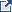 Significant deficiencies and material weaknesses in internal control over major programsMaterial noncompliance with the federal statues, regulations, or the terms and conditions of federal awards related to major programsKnown questioned costs that are greater than $25,000 for a type of compliance requirement for a major program.  The auditor also must  report (in the schedule of findings and questioned costs)  known questioned costs when likely questioned costs are greater than $25,000 for a type of compliance requirement for a major program. Known questioned costs that are greater than $25,000 for programs that are not audited as major.The circumstances concerning why the opinion in the auditor's report on compliance for major programs is other than an unmodified opinion, unless such circumstances are otherwise reported as audit findings in the schedule of findings and questioned costs for federal awards (for example, a scope limitation that is not otherwise reported as a finding). Known or likely fraud affecting a federal award, unless such fraud is otherwise reported as an audit finding in the schedule of findings and questioned costs for federal awards.Significant instances of abuse relating to major programsInstances in which the results of audit follow-up procedures disclosed that the summary schedule* of prior audit findings prepared by the auditee in accordance with Section 200.511(b) of the Uniform Guidance, materially misrepresents the status of any prior audit finding.Appendix I lists block grants and other programs excluded from the requirements of specified portions of 2 CFR part 200.Appendix II provides regulatory citations for Federal agencies’ codification of the OMB guidance on “Uniform Administrative Requirements, Cost Principles, and Audit Requirements” (in 2 CFR part 200). All departments and agencies other than the following have OMB-approved exceptions as part of their adoption/implementation: Departments of Commerce, Homeland Security, Housing and Urban Development, and Veterans Affairs; Gulf Coast Restoration Council; Institute of Museum and Library Services; National Endowments for the Arts and Humanities; Office of National Drug Control Policy; and Social Security Administration. The complete list of exceptions is available at https://cfo.gov/wp-content/uploads/2014/12/Agency-Exceptions.pdf and Appendix II of the OMB Compliance Supplement. Per paragraph 13.49 of the 2019 AICPA Audit Guide, Government Auditing Standards and Single Audits, the schedule of findings and questioned costs should include all audit findings required to be reported under the Uniform Guidance.   A separate written communication (such as a communication sometimes referred to as a management letter) may not be used to communicate such matters to the auditee in lieu of reporting them as audit findings in accordance with the Uniform Guidance.   See the discussion beginning at paragraph 13.33 for information on Uniform Guidance requirements for the schedule of findings and questioned costs. If there are other matters that do not meet the Uniform Guidance requirements for reporting but, in the auditor's judgment, warrant the attention those charged with governance, they should be communicated in writing or orally.  If such a communication is provided in writing to the auditee, there is no requirement for that communication to be referenced in the Uniform Guidance compliance report. Per table 13-2 a matter must meet the following in order to be communicated in the management letter: Other deficiencies in internal control over compliance that are not significant deficiencies or material weaknesses required to be reported but, in the auditor's judgment, are of sufficient importance to be communicated to management.Noncompliance with federal statutes, regulations or terms and conditions of federal awards related to a major program that does not meet the criteria for reporting under the Uniform Guidance but, in the auditor's judgment, is of sufficient importance to communicate to management or those charged with governance.Abuse that is less than material to a major program and not otherwise required to be reported but that, in the auditor's judgment, is of sufficient importance to communicate to management and those charged with governance. Other findings or issues arising from the compliance audit that are not otherwise required to be reported but are, in the auditor's professional judgment, significant and relevant to those charged with governance.NAME OF CLIENT:YEAR ENDED:2019FEDERAL AWARD NAME:Student Financial Assistance ClusterCFDA#:84.007 – Federal Supplemental Educational Opportunity Grants (FSEOG)84.063 - Federal Pell Grant Program (PELL)84.268 - Federal Direct Student Loans (DIRECT LOAN)Note: The Student Financial Assistance Cluster also contains the following programs; however, these are not likely to occur at most local schools.  If they occur, they are not likely to be material to the cluster.  If you need to test one of the following programs, refer to Part 5 of the OMB Circular Compliance Supplement.#84.033 - Federal Work-Study Program (FWS)#84.038 - Federal Perkins Loans (FPL) – Federal Capital Contributions#84.379 - Teacher Education Assistance For College And Higher Education Grants (TEACH Grants)#84.408 – Postsecondary Education Scholarships for Veteran’s Dependents (Iraq and Afghanistan Service Grants) (IASG))#93.264 – Nurse Faculty Loan Program (NFLP)#93.342 – Health Professions Student Loans, Including Primary Care Loans and Loans for Disadvantaged Students (HPSL/PCL/LDS)#93.364 - Nursing Student Loans (NSL)  #93.925 - Scholarships for Health Professions Students from Disadvantaged Backgrounds—Scholarships for Disadvantaged Students  (SDS)Planning Federal Materiality by Compliance RequirementSee Footnotes 1-6 below the matrix table for further explanation, in particular, review note 6 which discusses tailoring the matrix assessments.Planning Federal Materiality by Compliance RequirementSee Footnotes 1-6 below the matrix table for further explanation, in particular, review note 6 which discusses tailoring the matrix assessments.Planning Federal Materiality by Compliance RequirementSee Footnotes 1-6 below the matrix table for further explanation, in particular, review note 6 which discusses tailoring the matrix assessments.Planning Federal Materiality by Compliance RequirementSee Footnotes 1-6 below the matrix table for further explanation, in particular, review note 6 which discusses tailoring the matrix assessments.Planning Federal Materiality by Compliance RequirementSee Footnotes 1-6 below the matrix table for further explanation, in particular, review note 6 which discusses tailoring the matrix assessments.Planning Federal Materiality by Compliance RequirementSee Footnotes 1-6 below the matrix table for further explanation, in particular, review note 6 which discusses tailoring the matrix assessments.Planning Federal Materiality by Compliance RequirementSee Footnotes 1-6 below the matrix table for further explanation, in particular, review note 6 which discusses tailoring the matrix assessments.Planning Federal Materiality by Compliance RequirementSee Footnotes 1-6 below the matrix table for further explanation, in particular, review note 6 which discusses tailoring the matrix assessments.Planning Federal Materiality by Compliance RequirementSee Footnotes 1-6 below the matrix table for further explanation, in particular, review note 6 which discusses tailoring the matrix assessments.Planning Federal Materiality by Compliance RequirementSee Footnotes 1-6 below the matrix table for further explanation, in particular, review note 6 which discusses tailoring the matrix assessments.Planning Federal Materiality by Compliance RequirementSee Footnotes 1-6 below the matrix table for further explanation, in particular, review note 6 which discusses tailoring the matrix assessments.Planning Federal Materiality by Compliance RequirementSee Footnotes 1-6 below the matrix table for further explanation, in particular, review note 6 which discusses tailoring the matrix assessments.(1)(2)(6)(6)(3)(4)(5)(5)(6)Compliance RequirementCompliance RequirementCompliance RequirementApplicable per Compl.Suppl.Direct & material to program / entityMonetary or nonmonetaryIf monetary, population subject to require.Inherent risk (IR) assess.Final control risk (CR) assess.Detection risk of noncompl.Overall audit risk of noncompl.Federal materiality by compl. requirementCompliance RequirementCompliance RequirementCompliance RequirementApplicable per Compl.Suppl.Direct & material to program / entityMonetary or nonmonetaryIf monetary, population subject to require.Inherent risk (IR) assess.Final control risk (CR) assess.Detection risk of noncompl.Overall audit risk of noncompl.Federal materiality by compl. requirementCompliance RequirementCompliance RequirementCompliance RequirementApplicable per Compl.Suppl.Direct & material to program / entityMonetary or nonmonetaryIf monetary, population subject to require.Inherent risk (IR) assess.Final control risk (CR) assess.Detection risk of noncompl.Overall audit risk of noncompl.Federal materiality by compl. requirementCompliance RequirementCompliance RequirementCompliance RequirementApplicable per Compl.Suppl.Direct & material to program / entityMonetary or nonmonetaryIf monetary, population subject to require.Inherent risk (IR) assess.Final control risk (CR) assess.Detection risk of noncompl.Overall audit risk of noncompl.Federal materiality by compl. requirementCompliance RequirementCompliance RequirementCompliance Requirement(Yes or No)(Yes or No)(M/N)(Dollars)(High/Low)(High/Low)(High/Low)(High/Low)typically 5% of population subject to requirementAActivities Allowed or UnallowedYesM5%BAllowable Costs/Cost PrinciplesNoCCash ManagementYesN5%DRESERVEDE EligibilityYesM/N5%FEquipment & Real Property MgmtNoGMatching, Level of Effort, EarmarkYesM5%HPeriod of PerformanceNoIProcurement & Sus. & DebarmentNoJProgram IncomeNoKRESERVEDLReportingYesN5%MSubrecipient MonitoringNoNSpecial Tests & Provisions - VerificationYesN5%NSpecial Tests & Provisions – Disbursements to or on Behalf StudentsYesN5%NSpecial Tests & Provisions – Return of Title IV FundsYesN5%NSpecial Tests & Provisions – Enrollment ReportingYesN5%NSpecial Tests & Provisions – Borrower Data Transmission and Reconciliation (Direct Loan)YesN5%NSpecial Tests & Provisions – Institution EligibilityYesN5%NSpecial Tests & Provisions – Program EligibilityYesN5%NSpecial Tests & Provisions – Gram-Leach-Bliley Act – Student Information Security YesN5%SampleSampleSampleSampleSamplePopulation from which the Sample was DrawnPopulation from which the Sample was DrawnSample DescriptionRelated Compliance RequirementOPEIDStudents Receiving Pell (#)Pell Disbursed ($)Students Receiving Pell (#)Pell Disbursed ($)SampleSampleSampleSampleSamplePopulation from which the Sample was DrawnPopulation from which the Sample was DrawnSample DescriptionRelated Compliance RequirementOPEIDStudents Receiving Direct Loans (#)Direct Loans Disbursed ($)Students Receiving Direct Loans (#)Direct Loans Disbursed ($)Finding Number, and Related SampleRelated Compliance Audit RequirementStudent IdentifierOPEIDPell Disbursed ($)Pell Under-Payment ($)Pell Over-Payment ($)Direct Loan Disbursed ($)Direct Loan Under-Payment ($)Direct Loan Over-Payment ($)Summary of Noncompliance and Related SampleStudent IdentifierOPEIDPell Disbursed ($)Pell Under-Payment ($)Pell Over-Payment ($)Direct Loan DisbursedDirect Loan Under-Payment ($)Direct Loan Over-Payment ($)What Control Procedures Address the Compliance Requirement (reference/link to documentation or where the testing was performed):Basis for the control (reports, resources, etc. providing information needed to understand requirements and prevent or identify and correct errors):Control Procedure (description of how auditee uses the “Basis” to prevent, or identify and correct or detect errors):Person(s) responsible for performing the control procedure (title):Description of evidence documenting the control was applied (i.e. sampling unit):Suggested Audit Procedures – Compliance (Substantive Tests)(Reference / link to documentation where testing was performed testing):Consider the results of the testing of internal control in assessing the risk of noncompliance.  Use this as the basis for determining the nature, timing, and extent (e.g., number of transactions to be selected) of substantive tests of compliance.1.	Identify the types of activities which are either specifically allowed or prohibited by the laws, regulations, and the provisions of the contract or grant agreements pertaining to the program.2.	When allowability is determined based upon summary level data, perform procedures to verify that:a.	Activities were allowable.b.	Individual transactions were properly classified and accumulated into the activity total.3.	When allowability is determined based upon individual transactions, select a sample of transactions and perform procedures to verify that the transaction was for an allowable activity.4.	The auditor should be alert for large transfers of funds from program accounts which may have been used to fund unallowable activities.Audit Implications (adequacy of the system and controls, and the effect on sample size, significant deficiencies / material weaknesses, material non-compliance and management letter comments)Results of Test of Controls: (including material weaknesses, significant deficiencies and management letter items)Assessment of Control Risk:Effect on the Nature, Timing, and Extent of Compliance (Substantive Test) including Sample Size:Results of Compliance (Substantive Tests) Tests:Questioned Costs:  Actual __________     Projected __________What Control Procedures Address the Compliance Requirement (reference/link to documentation or where the testing was performed):Basis for the control (reports, resources, etc. providing information needed to understand requirements and prevent or identify and correct errors):Control Procedure (description of how auditee uses the “Basis” to prevent, or identify and correct or detect errors):Person(s) responsible for performing the control procedure (title):Description of evidence documenting the control was applied (i.e. sampling unit):Suggested Audit Procedures – Compliance (Substantive Tests)(Reference / link to documentation where testing was performed testing):Note:  The following procedures are intended to be applied to each program determined to be major.  However, due to the nature of cash management and the system of cash management in place in a particular entity, it may be appropriate and more efficient to perform these procedures for all programs collectively rather than separately for each program.Consider the results of the testing of internal control in assessing the risk of noncompliance.  Use this as the basis for determining the nature, timing, and extent (e.g., number of transactions to be selected) of substantive tests of compliance.Grants and cooperative agreements to non-Federal entities other than States1.	Review trial balances related to Federal funds for unearned revenue.  If unearned revenue balances are identified, consider if such balances are consistent with the requirement to minimize the time between drawing and disbursing Federal funds. 2.	Select a sample of advance payments and verify that the non-Federal entity minimized the time elapsing between the transfer of funds from the U.S. Treasury or pass-through entity and disbursement by the non-Federal entity. 3.	When non-Federal entities are funded under the reimbursement method, select a sample of transfers of funds from the U.S. Treasury or pass-through entity and trace to supporting documentation and ascertain if the entity paid for the costs for which reimbursement was requested prior to the date of the reimbursement request (2 CFR section 200.305(b)(3)). 4.	When a program receives program income (including repayments to a revolving fund), rebates, refunds, contract settlements, audit recoveries, or interest earned on such funds; perform tests to ascertain if these funds were disbursed before requesting additional Federal cash draws (2 CFR section 200.305(b)(5)).5.	Review records to determine if interest in excess of $500 per year was earned on Federal cash draws.  If so, determine if it was remitted annually to the Department of Health and Human Services, Payment Management System (2 CFR section 200.305(b)(9)). Cost-reimbursement contracts under the Federal Acquisition Regulation 6.	Perform tests to ascertain if the non-Federal entity requesting reimbursement (a) disbursed funds prior to the date of the request, or (b) meets the conditions allowing for the request for costs incurred, but not necessarily paid for, i.e., ordinarily within 30 days of the request (48 CFR section 52.216-7(b)).  Loans, Loan Guarantees, Interest Subsidies, and Insurance7.	Perform tests to ascertain if the non-Federal entity complied with applicable program requirements.All Pass-Through Entities8.	For those programs where a pass-through entity passes Federal funds through to subrecipients, select a representative sample of subrecipient payments and ascertain if the pass-through entity implemented procedures to ensure that the time elapsing between the transfer of Federal funds to the subrecipient and the disbursement of such funds for program purposes by the subrecipient was minimized (2 CFR section 200.305(b)(1)).Audit Implications (adequacy of the system and controls, and the effect on sample size, significant deficiencies / material weaknesses, material non-compliance and management letter comments)Results of Test of Controls: (including material weaknesses, significant deficiencies and management letter items)Assessment of Control Risk:Effect on the Nature, Timing, and Extent of Compliance (Substantive Test) including Sample Size:Results of Compliance (Substantive Tests) Tests:Questioned Costs:  Actual __________     Projected __________What Control Procedures Address the Compliance Requirement (reference/link to documentation or where the testing was performed):Basis for the control (reports, resources, etc. providing information needed to understand requirements and prevent or identify and correct errors):Control Procedure (description of how auditee uses the “Basis” to prevent, or identify and correct or detect errors):Person(s) responsible for performing the control procedure (title):Description of evidence documenting the control was applied (i.e. sampling unit):Suggested Audit Procedures – Compliance (Substantive Tests)(Reference / link to documentation where testing was performed testing):Consider the results of the testing of internal control in assessing the risk of noncompliance.  Use this as the basis for determining the nature, timing, and extent (e.g., number of transactions to be selected) of substantive tests of compliance.1.	Eligibility for Individuals a.	For some Federal programs with a large number of people receiving benefits, the non-Federal entity may use a computer system for processing individual eligibility determinations and delivery of benefits.  Often these computer systems are complex and will be separate from the non-Federal entity’s regular financial accounting system.  Typical functions that a computer system used for determining eligibility may perform are:-	Perform calculations to assist in determining who is eligible and the amount of benefits-	Pay benefits (e.g., write checks)-	Maintain eligibility records, including information about each individual and benefits paid to or on behalf of the individual (regular payments, refunds, and adjustments)-	Track the period of time during which an individual is eligible to receive benefits, i.e., from the beginning date of eligibility through the date when those benefits stop, generally at the end of a predetermined period, unless there is a redetermination of eligibility -	Perform matches with other computer databases to verify eligibility (e.g., matches to verify earnings or identify individuals who are deceased)-	Control who is authorized to approve benefits for eligible individuals (e.g., an employee may be approving benefits on-line and this process may be controlled by passwords or other access controls)-	Produce exception reports indicating likely errors that need follow-up (e.g., when benefits exceed a certain amount, would not be appropriate for a particular classification of individuals, or are paid more frequently than normal)Because of the diversity of computer systems, both hardware and software, it is not practical for this Supplement to provide suggested audit procedures to address each system.  However, generally accepted auditing standards provide guidance for the auditor when computer processing relates to accounting information that can materially affect the financial statements being audited.  Similarly, when eligibility is material to a major program, and a computer system is integral to eligibility compliance, the auditor should follow this guidance and consider the non-Federal entity’s computer processing.  The auditor should perform audit procedures relative to the computer system for eligibility as necessary to support the opinion on compliance for the major program.  Due to the nature and controls of computer systems, the auditor may choose to perform these tests of the computer systems as part of testing the internal controls for eligibility.b.	Split Eligibility Determination Functions(1)	Background – Some non-Federal entities pay the Federal benefits to the eligible participants but arrange with another entity to perform part or all of the eligibility determination.  For example, a State arranges with local government social services agencies to perform the “intake function” (e.g., the meeting with the social services client to determine income and categorical eligibility) while the State maintains the computer systems supporting the eligibility determination process and actually pays the benefits to the participants.  In such cases, the State is fully responsible for Federal compliance for the eligibility determination, as the benefits are paid by the State.  Moreover, the State shows the benefits paid as Federal awards expended on the State’s Schedule of Expenditures of Federal Awards.  Therefore, the auditor of the State is responsible for meeting the internal control and compliance audit objectives for eligibility.  This may require the auditor of the State to perform, coordinate, or arrange for additional procedures to ensure compliant eligibility determinations when another entity performs part of the eligibility determination functions.  The responsibility of the auditor of the State for auditing eligibility does not relieve the auditor of the other entity (e.g., local government) from responsibility for meeting those internal control and compliance audit objectives for eligibility that apply to the other entity’s responsibilities.  An exception occurs when the auditor of the other entity confirms with the auditor of the State that certain procedures are not necessary.(2)	Ensure that eligibility testing includes all benefit payments regardless of whether another entity, by arrangement, performs part of the eligibility determination functions. c.	Perform procedures to ascertain if the non-Federal entity’s records/database includes all individuals receiving benefits during the audit period (e.g., that the population of individuals receiving benefits is complete).d.	Select a sample of individuals receiving benefits and perform tests to ascertain if (1)	The required eligibility determinations and redeterminations, (including obtaining any required documentation/verifications) were performed and the individual was determined to be eligible in accordance with the compliance requirements of the program.  (Note that some programs have both initial and continuing eligibility requirements and the auditor should design and perform appropriate tests for both.  Also, some programs require periodic redeterminations of eligibility, which should also be tested.)(2)	Benefits paid to or on behalf of the individuals were calculated correctly and in compliance with the requirements of the program.(3)	Benefits were discontinued when the period of eligibility expired.e.	In some programs, the non-Federal entity is required to use a quality control process to obtain assurances about eligibility.  Review the quality control process and perform tests to ascertain if it is operating to effectively meet the objectives of the process and in compliance with applicable program requirements.2.	Eligibility for Group of Individuals or Area of Service Delivery  - Not Applicable 3.	Eligibility for Subrecipients – Not Applicable Audit Implications (adequacy of the system and controls, and the effect on sample size, significant deficiencies / material weaknesses, material non-compliance and management letter comments)Results of Test of Controls: (including material weaknesses, significant deficiencies and management letter items)Assessment of Control Risk:Effect on the Nature, Timing, and Extent of Compliance (Substantive Test) including Sample Size:Results of Compliance (Substantive Tests) Tests:Questioned Costs:  Actual __________     Projected __________What Control Procedures Address the Compliance Requirement (reference/link to documentation or where the testing was performed):Basis for the control (reports, resources, etc. providing information needed to understand requirements and prevent or identify and correct errors):Control Procedure (description of how auditee uses the “Basis” to prevent, or identify and correct or detect errors):Person(s) responsible for performing the control procedure (title):Description of evidence documenting the control was applied (i.e. sampling unit):Suggested Audit Procedures – Compliance (Substantive Tests)(Reference / link to documentation where testing was performed testing):Consider the results of the testing of internal control in assessing the risk of noncompliance.  Use this as the basis for determining the nature, timing, and- extent (e.g., number of transactions to be selected) of substantive tests of compliance.1.	Matchinga.	Perform tests to verify that the required matching contributions were met.b.	Ascertain the sources of matching contributions and perform tests to verify that they were from an allowable source.c.	Test records to corroborate that the values placed on in-kind contributions (including third party in-kind contributions) are in accordance with 2 CFR sections 200.306, 200.434, and 200.414, and the terms and conditions of the award.d.	Test transactions used to match for compliance with the allowable costs/cost principles requirements.  This test may be performed in conjunction with the testing of the requirements related to allowable costs/cost principles.2. 	Level of Effort – Not Applicable 3.	Earmarking – Not Applicable Audit Implications (adequacy of the system and controls, and the effect on sample size, significant deficiencies / material weaknesses, material non-compliance and management letter comments)Results of Test of Controls: (including material weaknesses, significant deficiencies and management letter items)Assessment of Control Risk:Effect on the Nature, Timing, and Extent of Compliance (Substantive Test) including Sample Size:Results of Compliance (Substantive Tests) Tests:Questioned Costs:  Actual __________     Projected __________FirstLastLenTypeField NameDescriptionValid ValuesProcessing Notes/Edits60601AAction CodeCode to indicate action takenValid Codes:    A = Accepted – all fields acceptedC = Corrected – one or more fields correctedRejected YTD records shall contain Requested Original SSN, Original Name Code, Attended Campus, and “Action Code”. All other fields shall be blank and no other records for the student will be enclosed in batch.FirstLastLenTypeField NameDescriptionValid ValuesProcessing Notes/Edits38381AAction CodeCode to indicate action takenValid Codes:    A = Accepted – all fields acceptedC = Corrected – one or more fields corrected39402NDisbursement numberNumber of the disbursement per student for the Award YearMust be numeric: 01 to 2041477NAccepted Disbursement AmountAmount of disbursement for student’s payment period.  If an adjustment, this value is a replacement amount.Dollars and cents. Use leading zeros; do not include the $ sign or decimal point. Range = 00000 to Maximum for Award YearFirstLastLenTypeField NameDescriptionValid ValuesProcessing Notes/Edits16227NOriginations AcceptedProvided by the Pell Processor.  YTD number of originations received and accepted for the institutionRange = 0000000 to 9999999Field NumberField NamePage Number28Social Security Number II-3-1475CPS Transaction number II-3-2676Financial Award Amount II-3-2786Attendance Cost II-3-3188Verification status II-3-3289Enrollment date II-3-32112Disbursement amount II-3-40113Disbursement date II-3-41What Control Procedures Address the Compliance Requirement (reference/link to documentation or where the testing was performed):Basis for the control (reports, resources, etc. providing information needed to understand requirements and prevent or identify and correct errors):Control Procedure (description of how auditee uses the “Basis” to prevent, or identify and correct or detect errors):Person(s) responsible for performing the control procedure (title):Description of evidence documenting the control was applied (i.e. sampling unit):Suggested Audit Procedures – Compliance (Substantive Tests)(Reference / link to documentation where testing was performed testing):Note for Direct Awards Only:  For recipients using HHS’ Payment Management System (PMS) to draw Federal funds, the auditor should consider the following steps numbered 1 through 4 as they pertain to the cash reporting portion of the SF-425A, regardless of the source of the data included in the PMS reports.  (During FY2016, HHS is completing the transition from pooled payment to use of subaccounts.) Although certain data is supplied by the Federal awarding agency (e.g., award authorization amounts) and certain amounts are provided by HHS’ Payment Management Services, the auditor should ensure that such amounts are in agreement with the recipient’s records and are otherwise accurate.Consider the results of the testing of internal control in assessing the risk of noncompliance.  Use this as the basis for determining the nature, timing, and extent (e.g., number of transactions to be selected) of substantive tests of compliance.1.	Review applicable statutes, regulations, and the terms and conditions of the Federal award pertaining to reporting requirements.  Determine the types and frequency of required reports.  Obtain and review Federal awarding agency or pass-through entity, in the case of a subrecipient, instructions for completing the reports.a.	For financial reports, ascertain the accounting basis used in reporting the data (e.g., cash or accrual).b.	For performance and special reports, determine the criteria and methodology used in compiling and reporting the data.2.	Select a sample of reports and perform appropriate analytical procedures and ascertain the reason for any unexpected differences.  Examples of analytical procedures include:a.	Comparing current period reports to prior period reports.b.	Comparing anticipated results to the data included in the reports.c.	Comparing information obtained during the audit of the financial statements to the reports.3.	Select a sample of each of the following report types, and test for accuracy and completeness:a.	Financial reports(1)	Ascertain if the financial reports were prepared in accordance with the required accounting basis.  (2)	Review accounting records and ascertain if all applicable accounts were included in the sampled reports (e.g., program income, expenditure credits, loans, interest earned on Federal funds, and reserve funds).(3)	Trace the amounts reported to accounting records that support the audited financial statements and the Schedule of Expenditures of Federal Awards and verify agreement or perform alternative procedures to verify the accuracy and completeness of the reports and that they agree with the accounting records.  If reports require information on an accrual basis and the entity does not prepare its accounting records on an accrual basis, determine whether the reported information is supported by available documentation.(4)	For any discrepancies noted in SF-425 reports concerning cash status when the advance payment method is used, review subsequent SF-425 reports to ascertain if the discrepancies were appropriately resolved with the applicable payment system.b.	Performance and special reports(1)	Review the supporting records and ascertain if all applicable data elements were included in the sampled reports.  Trace the reported data to records that accumulate and summarize data.(2)	Perform tests of the underlying data to verify that the data were accumulated and summarized in accordance with the required or stated criteria and methodology, including the accuracy and completeness of the reports.c.	For each type of report(1)	When intervening computations or calculations are required between the records and the reports, trace reported data elements to supporting worksheets or other documentation that link reports to the data.(2)	Test mathematical accuracy of reports and supporting worksheets.4.	Obtain written representation from management that the reports provided to the auditor are true copies of the reports submitted or electronically transmitted to the Federal awarding agency, the applicable payment system, or pass-through entity in the case of a subrecipient.Audit Implications (adequacy of the system and controls, and the effect on sample size, significant deficiencies / material weaknesses, material non-compliance and management letter comments)Results of Test of Controls: (including material weaknesses, significant deficiencies and management letter items)Assessment of Control Risk:Effect on the Nature, Timing, and Extent of Compliance (Substantive Test) including Sample Size:Results of Compliance (Substantive Tests) Tests:Questioned Costs:  Actual __________     Projected __________What Control Procedures Address the Compliance Requirement (reference/link to documentation or where the testing was performed):Basis for the control (reports, resources, etc. providing information needed to understand requirements and prevent or identify and correct errors):Control Procedure (description of how auditee uses the “Basis” to prevent, or identify and correct or detect errors):Person(s) responsible for performing the control procedure (title):Description of evidence documenting the control was applied (i.e. sampling unit):Suggested Audit Procedures – Compliance (Substantive Tests)(Reference / link to documentation where testing was performed testing):Consider the results of the testing of internal control in assessing the risk of noncompliance.  Use this as the basis for determining the nature, timing, and extent (e.g., number of transactions to be selected) of substantive tests of compliance.a. 	Review the institution’s policies and procedures for verifying student applications and verify that they meet the requirements of 34 CFR 668.53. b. 	Select a sample of applications that were selected by ED for verification and review the student aid files for those applications to ascertain that the institution (1) obtained acceptable documentation to verify the information required for the Verification Tracking Group to which the applicant is assigned; (2) matched information on the documentation to the student aid application; (3) if necessary, submitted data corrections to the central processor and recalculated awards and (4) whether the institution correctly coded the student’s verification status in the Common Origination and Disbursement (COD) system.Audit Implications (adequacy of the system and controls, and the effect on sample size, significant deficiencies / material weaknesses, material non-compliance and management letter comments)Results of Test of Controls: (including material weaknesses, significant deficiencies and management letter items)Assessment of Control Risk:Effect on the Nature, Timing, and Extent of Compliance (Substantive Test) including Sample Size:Results of Compliance (Substantive Tests) Tests:Questioned Costs:  Actual __________     Projected __________What Control Procedures Address the Compliance Requirement (reference/link to documentation or where the testing was performed):Basis for the control (reports, resources, etc. providing information needed to understand requirements and prevent or identify and correct errors):Control Procedure (description of how auditee uses the “Basis” to prevent, or identify and correct or detect errors):Person(s) responsible for performing the control procedure (title):Description of evidence documenting the control was applied (i.e. sampling unit):Suggested Audit Procedures – Compliance (Substantive Tests)(Reference / link to documentation where testing was performed testing):Consider the results of the testing of internal control in assessing the risk of noncompliance.  Use this as the basis for determining the nature, timing, and extent (e.g., number of transactions to be selected) of substantive tests of compliance.a. 	Review a sample of disbursements to students and verify that they were made or returned in accordance with required time frames, and for Direct Loan schools that are on the reimbursement or cash monitoring payment method, that the institution only requested funds from ED for students to whom the institution had already disbursed funds.b. 	Review loan or other files to verify that the institution performed required procedures and obtained required documents prior to disbursing funds. c. 	Determine whether the school has documented its Direct Loan quality assurance system in accordance with 34 CFR 685.300(b)(9) and Electronic Announcement, November 13, 2013, Direct Loan Quality Assurance Requirement Reminder.d. 	Review the charges to students, fee schedules, and catalog, noting any charges for Direct Loan origination activities to determine whether the institution charged students a Direct Loan origination fee.Audit Implications (adequacy of the system and controls, and the effect on sample size, significant deficiencies / material weaknesses, material non-compliance and management letter comments)Results of Test of Controls: (including material weaknesses, significant deficiencies and management letter items)Assessment of Control Risk:Effect on the Nature, Timing, and Extent of Compliance (Substantive Test) including Sample Size:Results of Compliance (Substantive Tests) Tests:Questioned Costs:  Actual __________     Projected __________What Control Procedures Address the Compliance Requirement (reference/link to documentation or where the testing was performed):Basis for the control (reports, resources, etc. providing information needed to understand requirements and prevent or identify and correct errors):Control Procedure (description of how auditee uses the “Basis” to prevent, or identify and correct or detect errors):Person(s) responsible for performing the control procedure (title):Description of evidence documenting the control was applied (i.e. sampling unit):Suggested Audit Procedures – Compliance (Substantive Tests)(Reference / link to documentation where testing was performed testing):Consider the results of the testing of internal control in assessing the risk of noncompliance.  Use this as the basis for determining the nature, timing, and extent (e.g., number of transactions to be selected) of substantive tests of compliance.a. 	Determine whether the institution has procedures for:(1) 	Identifying students who either were or should have been withdrawn, dropped, terminated, who are on a leave of absence, or never began attendance.(2) 	Assuring returns of Title IV funds are paid in the proper sequence.(3) 	Paying the returns of Title IV funds within due dates.b. 	Using the sample of students who were withdrawn, dropped or terminated, ascertain if returns of Title IV funds were properly calculated. Obtain and inspect student academic and financial aid files, student ledger accounts, financial records, and, if applicable, attendance records. From the records determine:(1) 	If the student’s enrollment status is correct (official or unofficial withdrawal).(2) 	Whether the calculation is properly calculated. Calculating return of Title IV funds may be made using the following worksheets:Treatment of Title IV Funds When a Student Withdraws from a Clock Hour Program Treatment of Title IV Funds When a Student Withdraws from a Credit Hour Programc. 	For instances where a return of Title IV was required, trace the return of Title IV funds to disbursement and accounting records (including canceled checks to ED and students) to verify that returned Title IV funds were applied to programs in the required order and were timely. Ascertain that within 45 days (or within 30 days for students that never began attendance) of becoming aware that the student had withdrawn, deposits or transfers were made into the Federal funds account, electronic transfers were initiated, or checks were issued. When an institution issues a check, the return of Title IV is not timely if the institution’s records show that the check was issued more than 45 days (or more than 30 days for students that never began attendance) or the date on the cancelled check shows that the bank used by the Department endorsed the check more than 60 days after the student withdrew (or more that 45 days for the students that never began attendance). d. 	For a sample of students who received Title IV assistance, for which no return of Title IV funds were made, review academic and enrollment records (including class attendance records if they are kept) to ascertain whether the students sufficiently completed the payment or enrollment period to earn the Title IV funds received. When doing this, for students who received all failing and/or all incomplete grades, review records to ascertain whether the students had attended the institution, or had attended but withdrawn.e. 	If the student or parent was eligible for a post withdrawal disbursement, ascertain if appropriate notification of the post withdrawal disbursement was given to the student or parent. Review evidence of the student or parent’s acceptance or rejection of the post withdrawal disbursement. Determine if the school followed the student or parent’s instructions regarding the post withdrawal disbursement.Audit Implications (adequacy of the system and controls, and the effect on sample size, significant deficiencies / material weaknesses, material non-compliance and management letter comments)Results of Test of Controls: (including material weaknesses, significant deficiencies and management letter items)Assessment of Control Risk:Effect on the Nature, Timing, and Extent of Compliance (Substantive Test) including Sample Size:Results of Compliance (Substantive Tests) Tests:Questioned Costs:  Actual __________     Projected __________What Control Procedures Address the Compliance Requirement (reference/link to documentation or where the testing was performed):Basis for the control (reports, resources, etc. providing information needed to understand requirements and prevent or identify and correct errors):Control Procedure (description of how auditee uses the “Basis” to prevent, or identify and correct or detect errors):Person(s) responsible for performing the control procedure (title):Description of evidence documenting the control was applied (i.e. sampling unit):Suggested Audit Procedures – Compliance (Substantive Tests)(Reference / link to documentation where testing was performed testing):Consider the results of the testing of internal control in assessing the risk of noncompliance.  Use this as the basis for determining the nature, timing, and extent (e.g., number of transactions to be selected) of substantive tests of compliance.a.	Review, evaluate, and document procedures for updating student status for Pell grants and ED loan recipients, including how often the institution performs the updates.b.	Determine if the school is meeting reporting requirements by having the school access the NSLDS website and create the SCHER1.  Compare the dates the roster files were sent to the return dates to verify that the school returned the roster files within 15 days, and report any discrepancies related to the timeliness of the roster files.c.	Test the accuracy and timeliness of the enrollment data certification by selecting a sample of students from the institution's records that had a reduction or increase in attendance levels, graduated, withdrew, dropped out, or enrolled but never attended during the audit period.  Compare the data in the NSLDS Enrollment Detail to the students’ academic files, and verify that the institution is reporting accurate attendance changes for students within 30 days (unless the roster file will be submitted within 60 days) and report discrepancies.Audit Implications (adequacy of the system and controls, and the effect on sample size, significant deficiencies / material weaknesses, material non-compliance and management letter comments)Results of Test of Controls: (including material weaknesses, significant deficiencies and management letter items)Assessment of Control Risk:Effect on the Nature, Timing, and Extent of Compliance (Substantive Test) including Sample Size:Results of Compliance (Substantive Tests) Tests:Questioned Costs:  Actual __________     Projected __________What Control Procedures Address the Compliance Requirement (reference/link to documentation or where the testing was performed):Basis for the control (reports, resources, etc. providing information needed to understand requirements and prevent or identify and correct errors):Control Procedure (description of how auditee uses the “Basis” to prevent, or identify and correct or detect errors):Person(s) responsible for performing the control procedure (title):Description of evidence documenting the control was applied (i.e. sampling unit):Suggested Audit Procedures – Compliance (Substantive Tests)(Reference / link to documentation where testing was performed testing):Consider the results of the testing of internal control in assessing the risk of noncompliance.  Use this as the basis for determining the nature, timing, and extent (e.g., number of transactions to be selected) of substantive tests of compliance.a. 	Test a sample of the SAS and ascertain that reconciliations are being performed. Instructions for obtaining specific borrower information are available at http://www.ed.gov/about/offices/list/oig/nonfed/sfa.html .b. 	Test a sample of borrowers to verify that disbursement dates and amounts in COD are supported by the institution’s records.Audit Implications (adequacy of the system and controls, and the effect on sample size, significant deficiencies / material weaknesses, material non-compliance and management letter comments)Results of Test of Controls: (including material weaknesses, significant deficiencies and management letter items)Assessment of Control Risk:Effect on the Nature, Timing, and Extent of Compliance (Substantive Test) including Sample Size:Results of Compliance (Substantive Tests) Tests:Questioned Costs:  Actual __________     Projected __________What Control Procedures Address the Compliance Requirement (reference/link to documentation or where the testing was performed):Basis for the control (reports, resources, etc. providing information needed to understand requirements and prevent or identify and correct errors):Control Procedure (description of how auditee uses the “Basis” to prevent, or identify and correct or detect errors):Person(s) responsible for performing the control procedure (title):Description of evidence documenting the control was applied (i.e. sampling unit):Suggested Audit Procedures – Compliance (Substantive Tests)(Reference / link to documentation where testing was performed testing):Consider the results of the testing of internal control in assessing the risk of noncompliance.  Use this as the basis for determining the nature, timing, and extent (e.g., number of transactions to be selected) of substantive tests of compliance.a. 	For the award year that ended during the fiscal year, obtain from the institution its calculation of its award year institutional eligibility ratios of correspondence courses, students enrolled in correspondence courses, and incarcerated and “ability-to-benefit students.” Ascertain the proper classification and completeness of data and accuracy of the calculations.b. 	 Ascertain the methodologies used to recruit, admit, and enroll students, and award Federal financial aid, e.g., using employees, employment contracts, contracting with third parties or Internet providers, or combinations of these or other methods. (1) 	For institutional employees who recruit, admit, and enroll students, and award federal financial aid, evaluate the compensation plans and all forms of compensation to the employees, to determine whether the institution is in compliance with the regulatory requirements.(2) 	For contracts with third parties who recruit, admit, and enroll students, and award financial aid for the institution, read the contracts to identify any provisions indicating that third parties were to act in a manner contrary to regulations pertaining to paying commissions, bonuses or other incentive payments. Also, review payments made to third parties to determine if payments were made in excess of contractual provisions. Determine if excess payments were made to cover commissions, bonuses, or other incentive payments, made by the third-party servicer contrary to the regulations.c. 	Ascertain from a review of the institution’s published satisfactory academic progress standards whether:(1) 	all required elements are included in the standards and,(2) 	from the test of students sampled, the students are making satisfactory academic progress.d. 	Obtain the ECAR that was in effect for the audit period and identify the main campus and any additional locations. Ascertain if the institution is offering more than 50 percent of an eligible program at any locations not on the ECAR. If so, determine if the institution notified ED of the additional location or submitted an application for approval of the additional location.Audit Implications (adequacy of the system and controls, and the effect on sample size, significant deficiencies / material weaknesses, material non-compliance and management letter comments)Results of Test of Controls: (including material weaknesses, significant deficiencies and management letter items)Assessment of Control Risk:Effect on the Nature, Timing, and Extent of Compliance (Substantive Test) including Sample Size:Results of Compliance (Substantive Tests) Tests:Questioned Costs:  Actual __________     Projected __________What Control Procedures Address the Compliance Requirement (reference/link to documentation or where the testing was performed):Basis for the control (reports, resources, etc. providing information needed to understand requirements and prevent or identify and correct errors):Control Procedure (description of how auditee uses the “Basis” to prevent, or identify and correct or detect errors):Person(s) responsible for performing the control procedure (title):Description of evidence documenting the control was applied (i.e. sampling unit):Suggested Audit Procedures – Compliance (Substantive Tests)(Reference / link to documentation where testing was performed testing):Consider the results of the testing of internal control in assessing the risk of noncompliance.  Use this as the basis for determining the nature, timing, and extent (e.g., number of transactions to be selected) of substantive tests of compliance.A. 	Short Term Programs at Postsecondary Vocational Institutionsa. 	Review the completion and placement calculation to determine that the calculations were computed as specified in 34 CFR 668.8(f) and (g). b. 	Select samples of students counted in the completion and placement components of the calculations and trace to records that support their inclusion in that component of the calculation, including records supporting students’ gainful employment.B. 	General Program Eligibilitya. 	Review the institution’s accreditation and state licensure documentation. Determine whether accreditation and licensure or State approval, where required, was in effect for all corresponding educational programs, program levels and credentials offered.b. 	Determine whether the institution required the Department’s approval for new programs prior to disbursing Title IV program funds. Determine whether any programs requiring the Department’s approval prior to disbursing Title IV program funds did not receive approval prior to the institution disbursing Title IV program funds. C. 	Distance Education Programa. 	Review the institution’s accreditation document(s) to determine that its accrediting agency is approved to accredit distance education programs and that the distance education programs at the institution are accredited.b. 	From a sample of students in distance education programs, determine whether the institution was in compliance with the distance education attendance requirements. If Distance Education programs are not properly accredited, all Title IV funds disbursed to students attending these programs must be reported as questioned costs. Audit Implications (adequacy of the system and controls, and the effect on sample size, significant deficiencies / material weaknesses, material non-compliance and management letter comments)Results of Test of Controls: (including material weaknesses, significant deficiencies and management letter items)Assessment of Control Risk:Effect on the Nature, Timing, and Extent of Compliance (Substantive Test) including Sample Size:Results of Compliance (Substantive Tests) Tests:Questioned Costs:  Actual __________     Projected __________What Control Procedures Address the Compliance Requirement (reference/link to documentation or where the testing was performed):Basis for the control (reports, resources, etc. providing information needed to understand requirements and prevent or identify and correct errors):Control Procedure (description of how auditee uses the “Basis” to prevent, or identify and correct or detect errors):Person(s) responsible for performing the control procedure (title):Description of evidence documenting the control was applied (i.e. sampling unit):Suggested Audit Procedures – Compliance (Substantive Tests)(Reference / link to documentation where testing was performed testing):Consider the results of the testing of internal control in assessing the risk of noncompliance.  Use this as the basis for determining the nature, timing, and extent (e.g., number of transactions to be selected) of substantive tests of compliance.a. 	Verify that the institution has designated an individual to coordinate the information security program.b. 	Verify that the institution has performed a risk assessment that addresses the three required areas noted in 16 CFR 314.4 (b), which are (1) Employee training and management; (2) Information systems, including network and software design, as well as information processing, storage, transmission and disposal; and (3) Detecting, preventing and responding to attacks, intrusions, or other systems failures.c. 	Verify that the institution has documented a safeguard for each risk identified from step b above.Audit Implications (adequacy of the system and controls, and the effect on sample size, significant deficiencies / material weaknesses, material non-compliance and management letter comments)Results of Test of Controls: (including material weaknesses, significant deficiencies and management letter items)Assessment of Control Risk:Effect on the Nature, Timing, and Extent of Compliance (Substantive Test) including Sample Size:Results of Compliance (Substantive Tests) Tests:Questioned Costs:  Actual __________     Projected __________ConclusionConclusionConclusionThe opinion on this major program should be:The opinion on this major program should be:Unmodified:Qualified (describe):Adverse (describe):Disclaimer (describe):Cross-reference to internal control matters (significant deficiencies or material weaknesses), if any, documented in the FACCR:Cross-reference to questioned costs and matter of noncompliance, if any, documented in this FACCR:Cross-reference to any Management Letter items and explain why not included in the Single Audit Compliance Report: